FRA-5206-2 Cours optionnelDécouvrir l’univers dramatiqueCahier d’apprentissageRédigé par :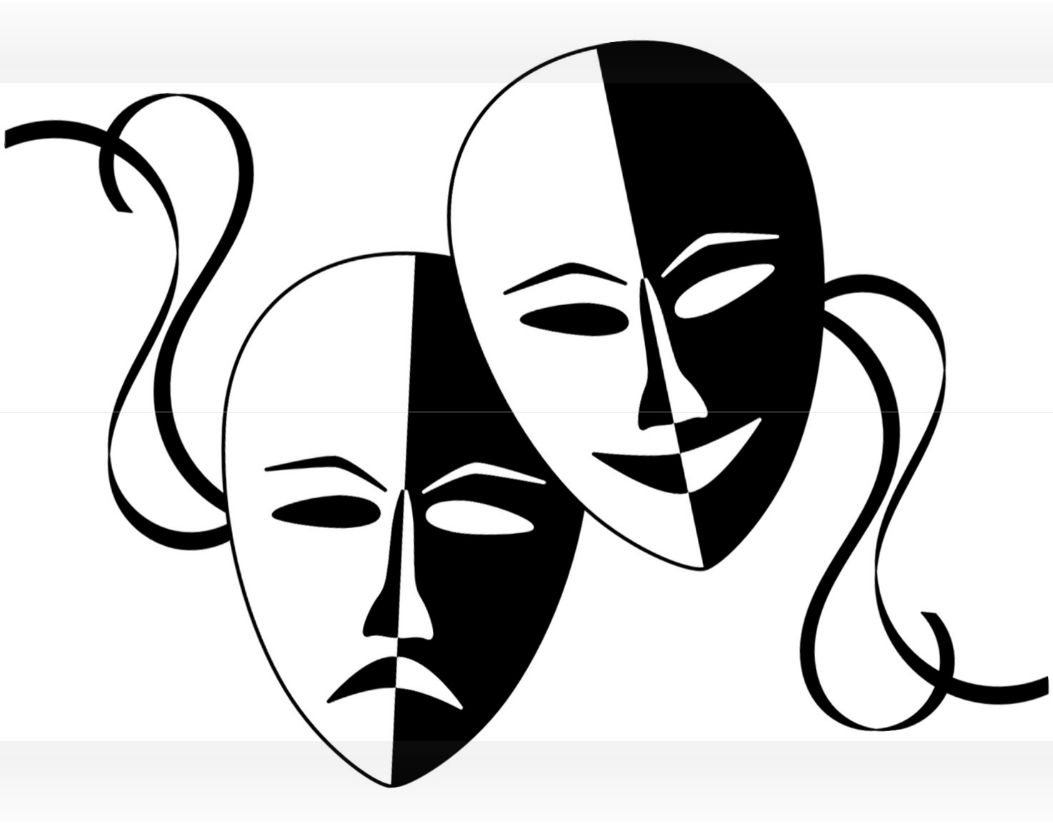 Marilyn Leblanc, enseignante Claudine Rousseau, enseignante Mylaine Goulet, conseillère pédagogiqueMis à jour par :Ariane Picard, enseignante Version 2018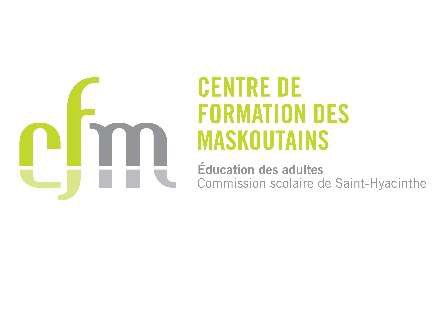 Table des matièresProduction attendueDans ce cours optionnel, vous découvrirez l’univers dramatique. Pour ce faire, vous lirez et visionnerez des extraits de pièces de théâtre ainsi que des pièces de théâtre entières faisant partie du répertoire classique ou contemporain de différentes époques. Ces pièces vous permettront de vous familiariser avec les divers genres dramatiques et leurs particularités.À la fin de ce cours, vous partagerez à vos collègues de classe votre expérience  de  lecteur  et  de  spectateur  de  pièces  d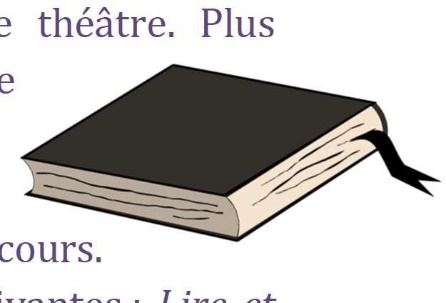 précisément, vous ferez connaître vos réactions et votr appréciation quant aux pièces de votre choix. Bref, en portant un jugement critique, vous ferez évidemment des liens avec les apprentissages que vous aurez faits dans leVotre parcours, ici, se fera autour des compétences suivantes : Lire et apprécier des textes variés et Communiquer oralement selon des modalités variées.Compétence évaluée dans le coursCommuniquer oralement selon des modalités variées (écoute et prise de parole)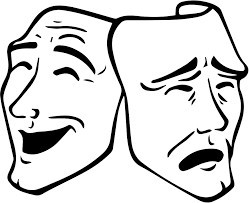 Belle découverte et bon apprentissage!Préparation des apprentissages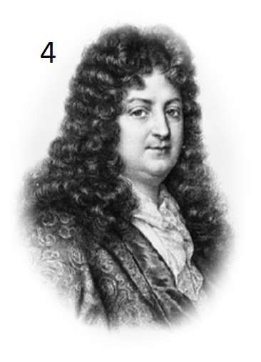 Avez-vous déjà assisté à une pièce de théâtre? Si oui, quels sont les éléments qui ont retenu votre attention?Avez-vous déjà lu une pièce de théâtre? Si oui, qu’avez-vous trouvé de particulier dans l’organisation du texte?Connaissez-vous des dramaturges? Pouvez-vous en nommer?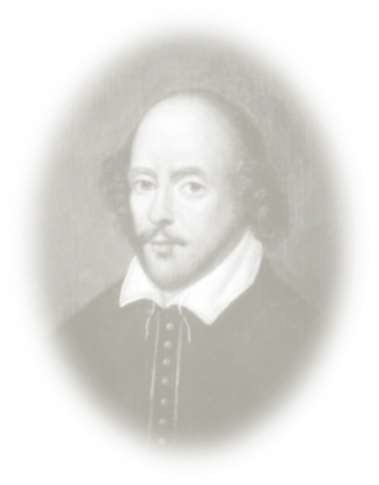 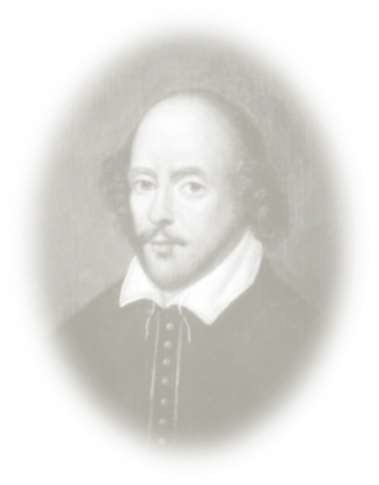 Théâtre classiquePendant longtemps, le théâtre a été une forme où les règles de rédaction et de construction étaient très strictes. En effet, le théâtre dit classique est structuré en plusieurs actes (généralement cinq pour la tragédie) et en scènes.Théâtre contemporainGenre plus récent, le théâtre contemporain se distingue par son non-respect des codes établis et sa plus grande liberté dans la mise en scène. Il peut être séparé en tableaux (qui ne sont pas toujours en ordre chronologique).Tâche 1 : Comprendre, interpréter et réagir à l’univers dramatiqueRéalisation des apprentissagesActivité  1  :  Découvrir  la  représentation  théâtralePuisque le texte théâtral est conçu en premier lieu pour être représenté sur scène devant des spectateurs, il s’avère important de distinguer certains éléments importants faisant partie de la représentation théâtrale.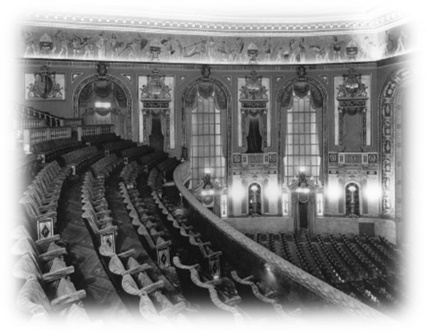 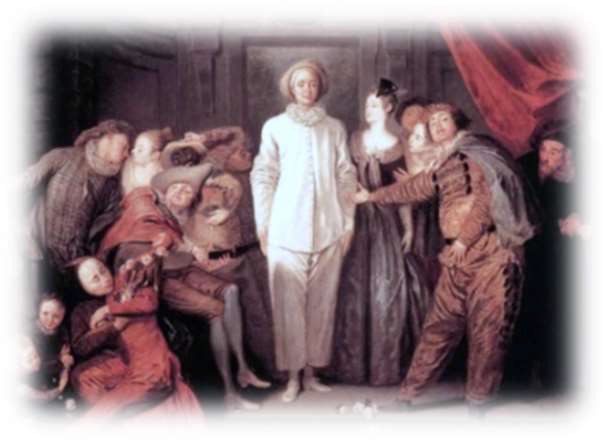 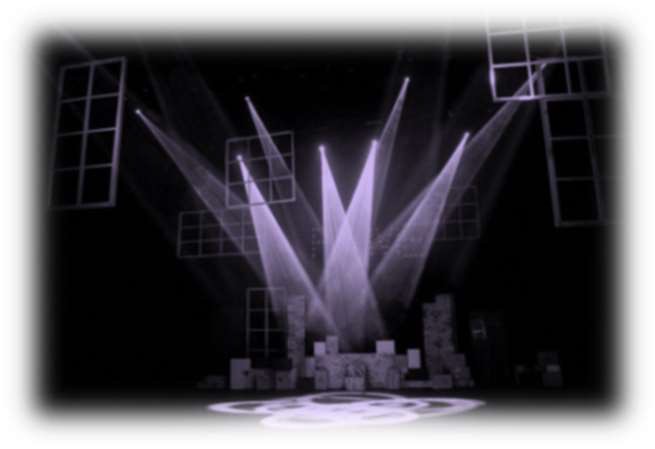 Site Internet Allo ProfVisionnez l’extrait de la pièce Le bruit des os qui craquent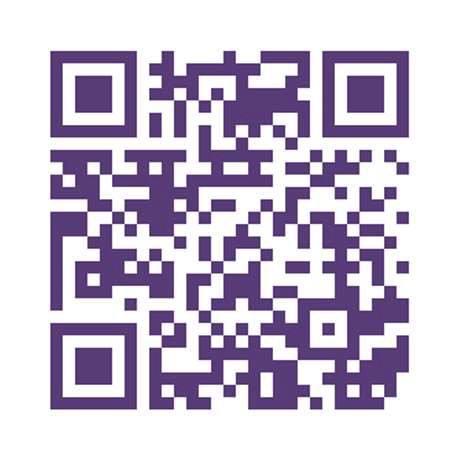 écrite par la Québécoise Suzanne Lebeau et portez une attention à la mise en scène.Mise en contexte : Lors d’une guerre civile, Elikia, enlevée à sa famille, devient une enfant soldat. Avec Joseph, un autre enfant du camp des rebelles, elle s’enfuit de cet enfer. Angelina, une infirmière, s’occupe de ces deux enfants et livre leur témoignage.CompréhensionQuels sont les choix de mise en scène que vous pouvez remarquer dans la représentation visuelle de cette pièce? Appuyez votre réponse en vous basant sur les éléments que vous avez vus précédemment.InterprétationComment les choix de mise en scène relevés précédemment servent-ils les propos véhiculés dans l’extrait visionné? Justifiez votre réponse en vous appuyant sur des éléments implicites et explicites pertinents.Activité 2: Découvrir l’organisation du texte dramatiqueLe texte théâtral est un genre littéraire qui se caractérise par plusieurs éléments formels communs (textuels et graphiques) qui serviront à guider le lecteur et le metteur en scène dans leur visualisation de sa représentation sur scène. Il s’avère donc important de connaître les principales caractéristiques de son organisation pour en comprendre la structure.Voici un aperçu des principales caractéristiques du texte théâtraltitre sur la première de couverture ou dans l’entête de chaque pièce de théâtre si recueilau début du livret : liste des personnages, de leur(s) lien(s) et de leurs principales caractéristiques (statut social, aspect(s) physique(s) ou psychologique(s))découpage en actes, scènes et tableaux *nom des personnages : devant chaque répliquestructure des scènes : généralement, en ordre chronologiqueséquences dialogales dominantes, marquées par les changements d’interlocuteurs *didascalies * insérées entre les répliques (pour donner des indications sur ton, geste(s), attitudes, costumes des personnages, entrée ou sortie d’un personnage, etc.) ou entre les scènes/actes (pour donner des indications sur le cadre spatiotemporel, par exemple mention du temps écoulé entre deux actes, repères géographiques ou historiques, etc., ou sur des choix de mise en scène, ex. : décor, musique, éclairage, etc.)présence de monologues : aparté, soliloque, tirade*mise en page particulière comprenant des didascalies, le nom des personnages centré et devant chaque répliqueChartrand, Suzanne-G., Émery-Bruneau, J. et Sénéchal, K. avec la coll. de Pascal Riverin (2015). Caractéristiques de 50 genres pour développer les compétences langagières en français. Québec : Didactica, c.é.f.; en ligne : p.50PILOTE, Carole, « Guide littéraire, 2e édition», Beauchemin Chenelière Éducation, 2007, p.87-89.	Site internet Allo ProfLes différentes parties du texte de théâtre forment sa composition dramatique. Celle- ci est découpée de manière à ce que le lecteur (et éventuellement le spectateur) puisse suivre les phases d’action des personnages qui varieront dans l’espace (les lieux) et dans le temps (souvent chronologique, mais parfois rétrospectif ou incluant quelques retours en arrière).PILOTE, Carole, « Guide littéraire, 2e édition», Beauchemin Chenelière Éducation, 2007, p.85-86.	Site internet Allo ProfLe texte dramatique est constitué essentiellement de dialogues, plus précisément d’une série de répliques. Contrairement au dialogue narratif, le dialogue théâtral est surtout conflictuel, il expose les relations entre les personnages (domination, séduction, amour, etc.). Voici les différentes formes que peuvent prendre les répliques :PILOTE, Carole, «Guide littéraire, 2e édition», Beauchemin Chenelière Éducation, 2007, p. 87 à 89. Site Internet Allo Prof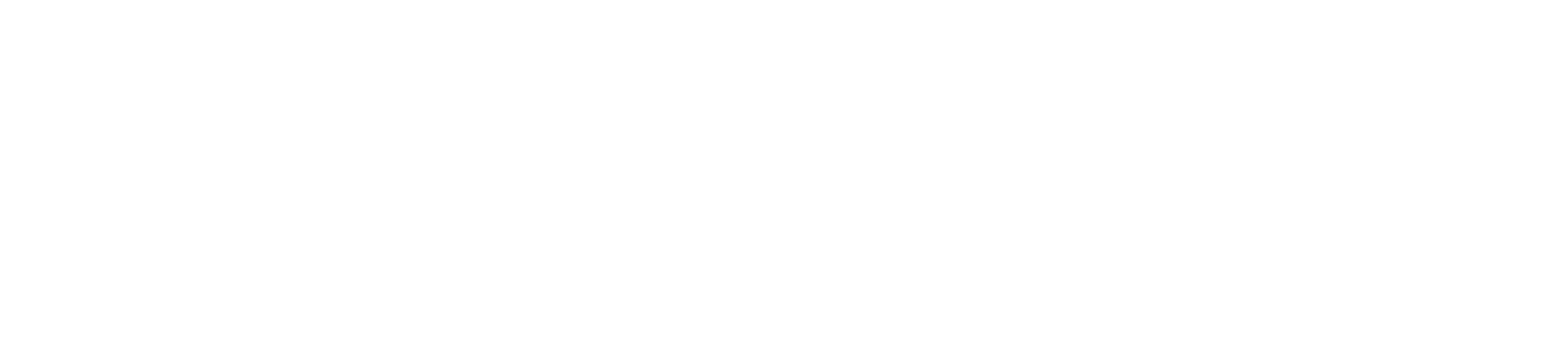 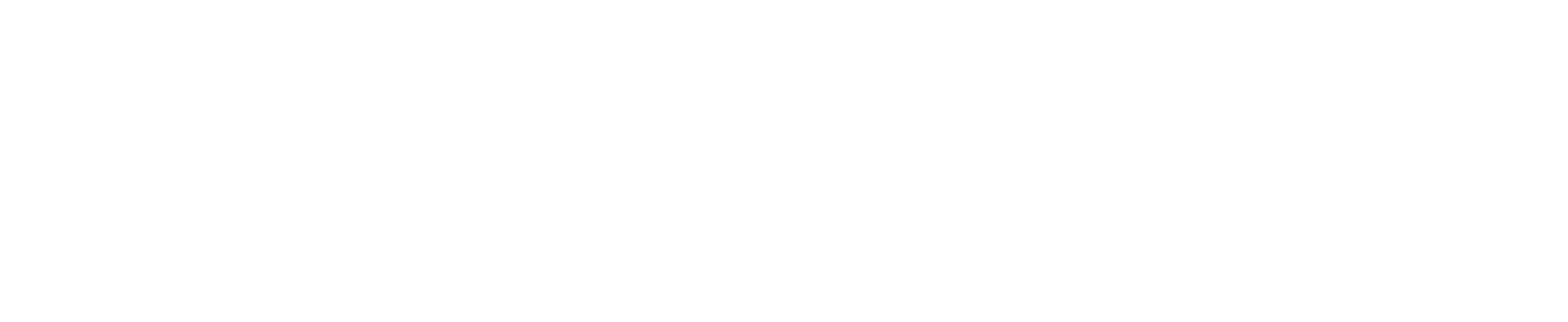 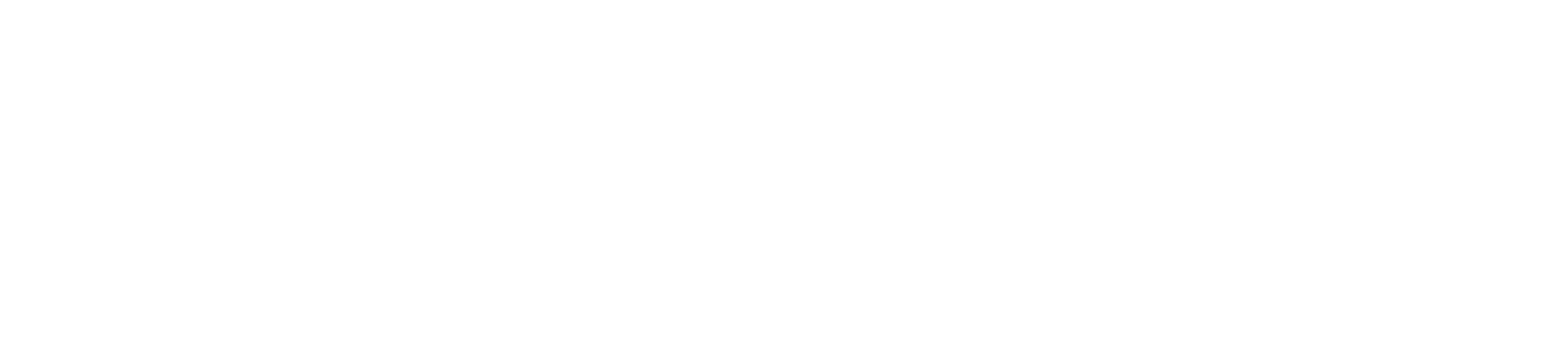 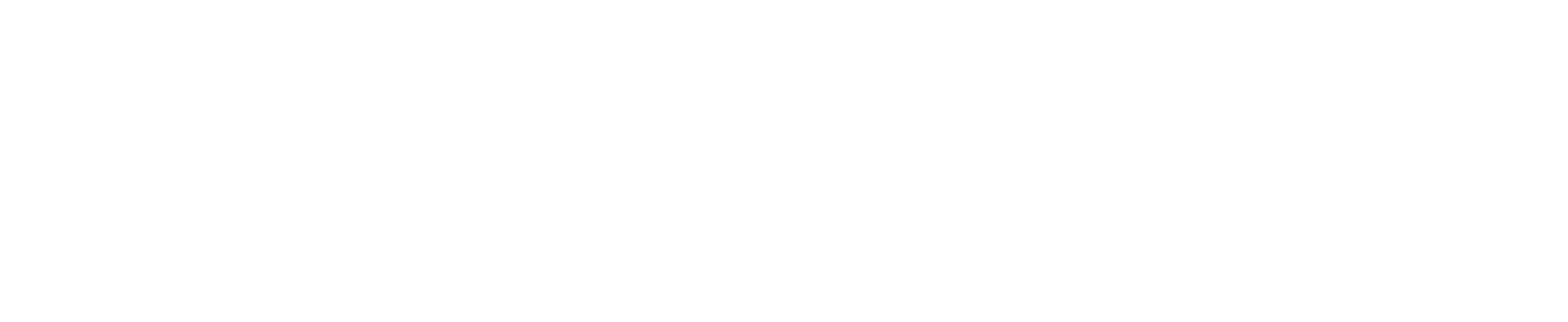 L’action dramatique ou l’intrigue comprend l’ensemble des événements qui ont lieu de l’exposition jusqu’au dénouement. Ses phases sont semblables à celles du texte narratif, toutefois, dans une œuvre dramatique, l’intrigue est davantage concentrée. Un imbroglio est le nom donné à une intrigue fort embrouillée et compliquée.Les phases de l’action dramatique ou de l’intrigue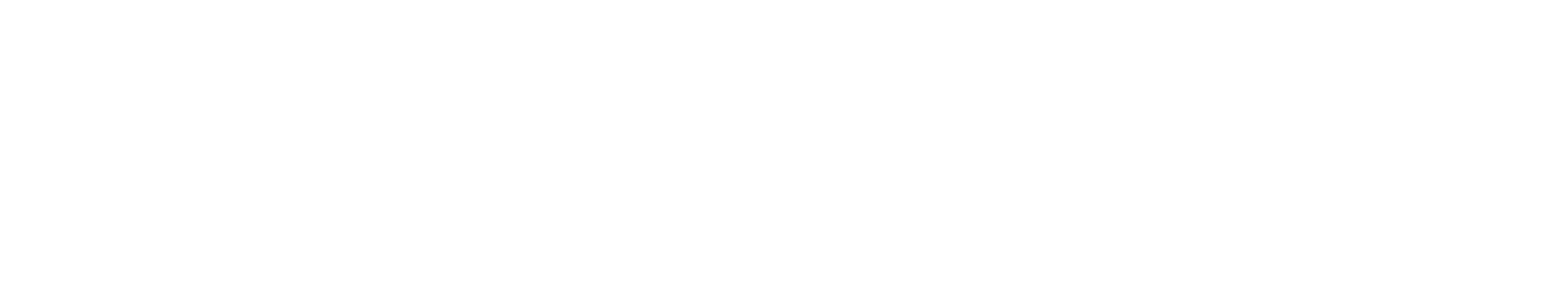 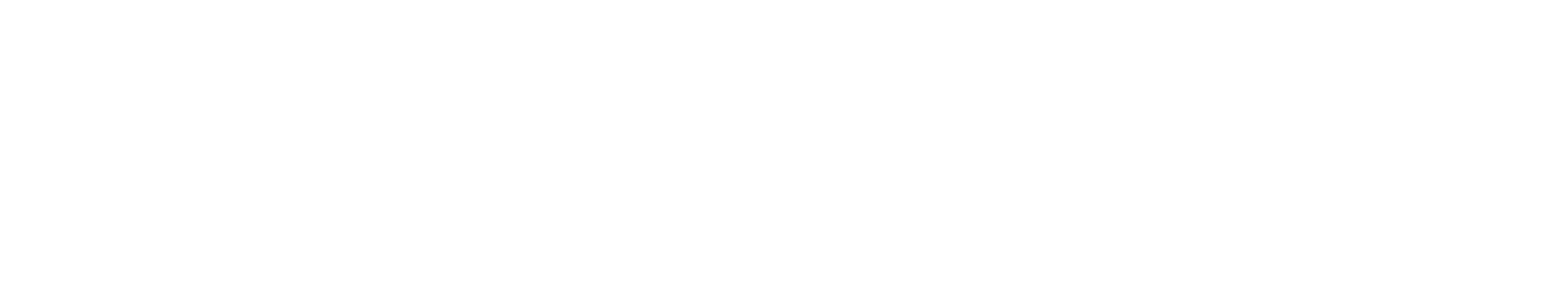 PILOTE, Carole, «Guide littéraire, 2e édition», Beauchemin Chenelière Éducation, 2007, p. 86.Lisez maintenant l’extrait de la pièce de théâtre Le Barbier de Séville de Beaumarchais en portant une attention à l’organisation du texte et à ses diverses caractéristiques.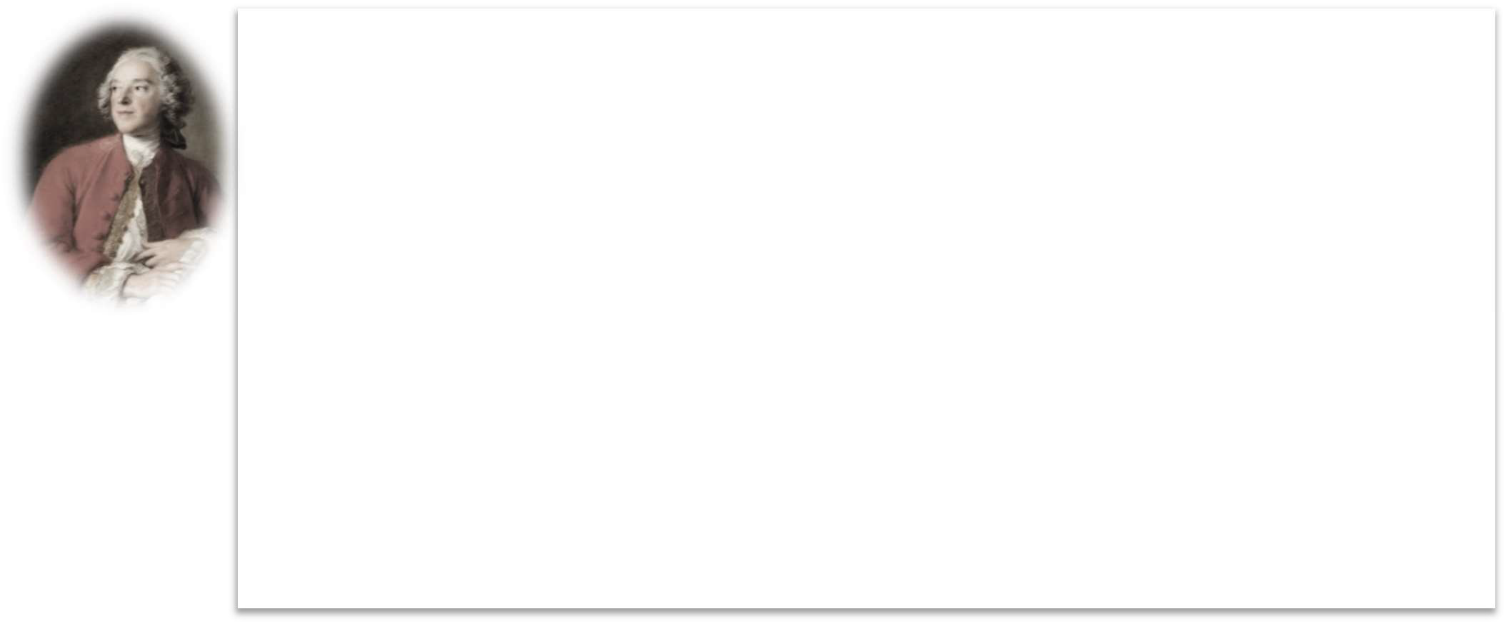 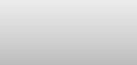 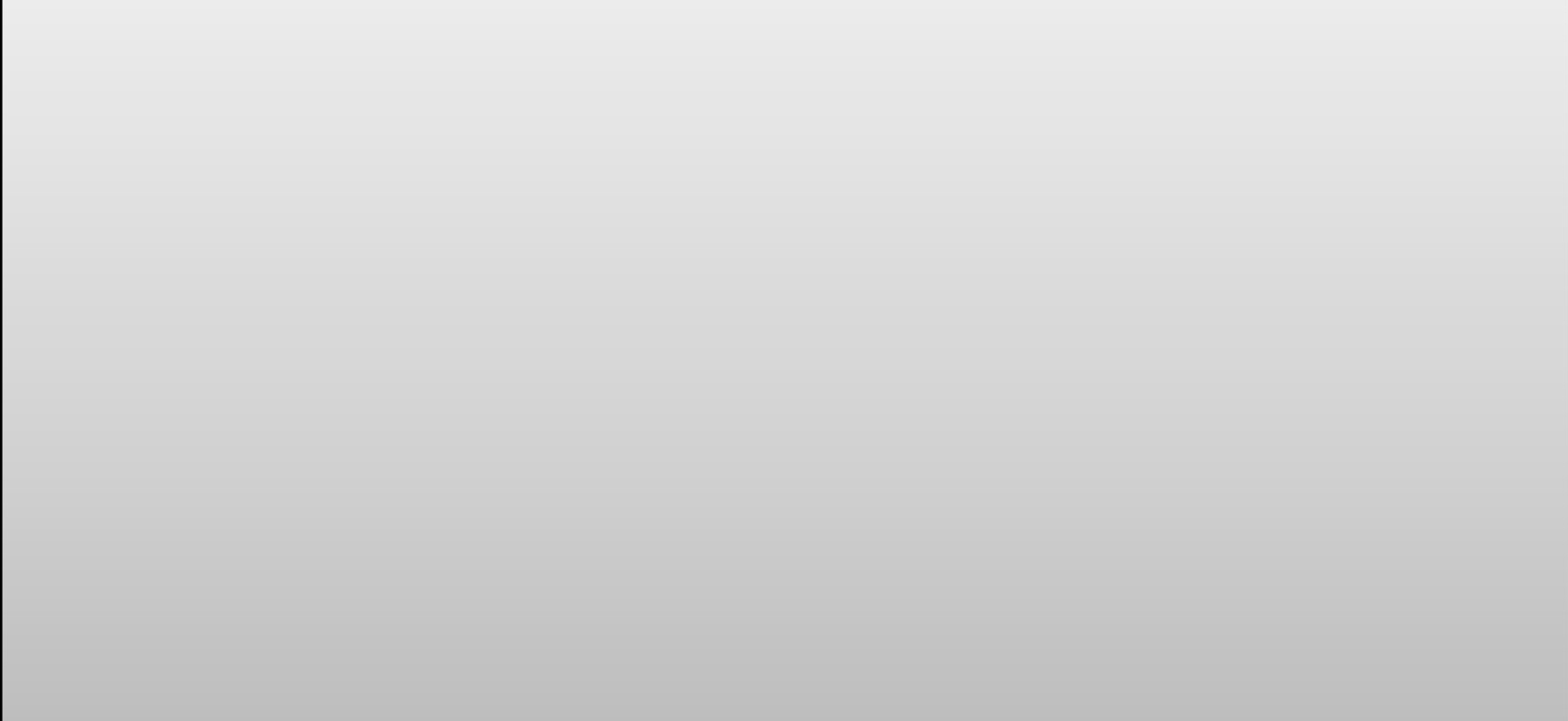 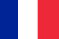 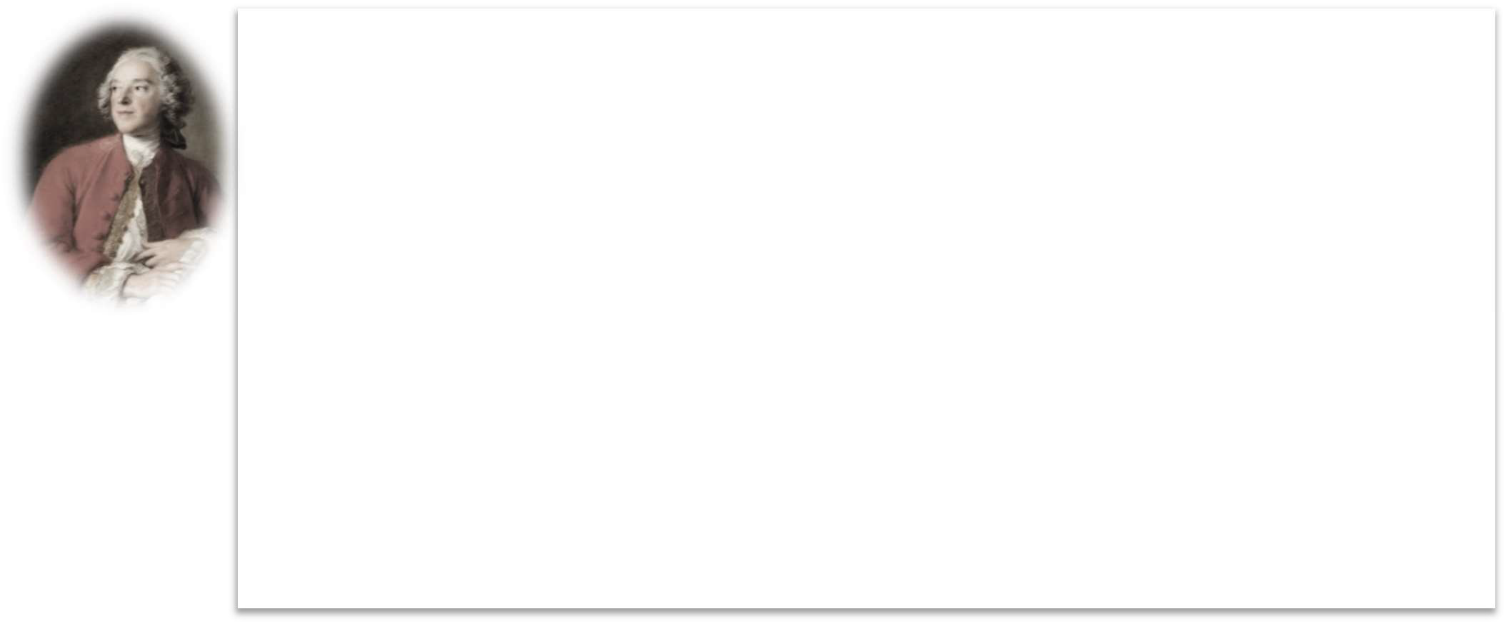 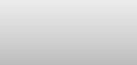 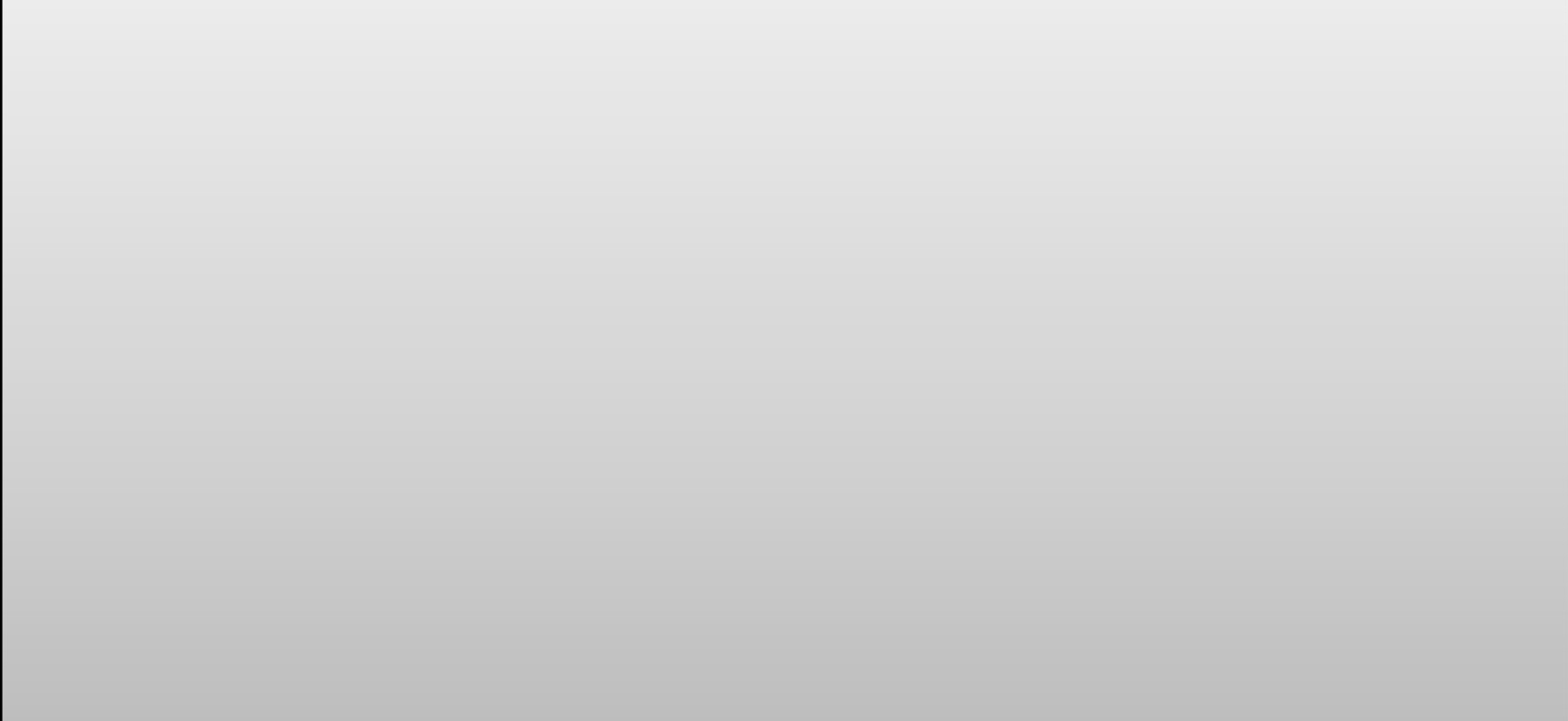 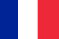 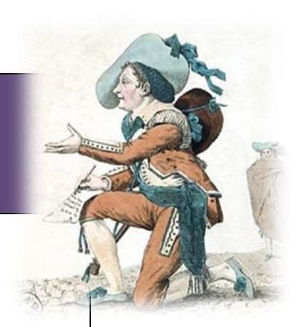 1 Grand d’Espagne : seigneur espagnol de la plus haute distinction.2 Amant : amoureux.3 Grillées : pourvues de grilles.4 Jalousie : treillis de bois ou de fer fixé sur la fenêtre, et qui permet de voir à l’extérieur sans être vu. 5 Du temps d’Isabelle : au XVe siècle, à l’époque chevaleresque d’Isabelle la Catholique.6 Cabale : conspiration pour faire échouer une pièce de théâtre.7 Altier : fier.8 Maraud : coquin.9 Lindor : nom traditionnel du personnage de jeune amoureux au théâtre.FIGARO. Le ministre, ayant égard à la recommandation de Votre Excellence, me fit nommer sur-le-champ garçon apothicaire.LE COMTE. Dans les hôpitaux de l’Armée ? FIGARO. Non ; dans les haras d’Andalousie. LE COMTE, riant. Beau début !FIGARO. Le poste n’était pas mauvais, parce qu’ayant le district des pansements et des drogues, je vendais souvent aux hommes de bonnes médecines de cheval…LE COMTE. Qui tuaient les sujets du Roi !FIGARO. Ah ! ah ! il n’y a point de remède universel ; mais qui n’ont pas laissé10 de guérir quelquefois des Galiciens, des Catalans, des Auvergnats11.LE COMTE. Pourquoi donc l’as-tu quitté ?FIGARO. Quitté ? C’est bien lui-même12 ; on m’a desservi auprès des puissances.L’envie aux doigts crochus, au teint pâle et livide…LE COMTE. Oh ! grâce ! Grâce, ami ! Est-ce que tu fais aussi des vers ? Je t’ai vu là griffonnant sur ton genou, et chantant dès le matin.FIGARO. Voilà précisément la cause de mon malheur, Excellence. Quand on a rapporté au ministre que je faisais, je puis dire assez joliment, des bouquets13 à Chloris14, que j’envoyais des énigmes aux journaux, qu’il courait des madrigaux15 de ma façon ; en un mot, quand il a su que j’étais imprimé tout vif, il a pris la chose au tragique, et m’a fait ôter mon emploi, sous prétexte que l’amour des lettres est incompatible avec l’esprit des affaires.LE COMTE. Puissamment raisonné ! Et tu ne lui fis pas représenter16…FIGARO. Je me crus trop heureux d’en être oublié; persuadé qu’un grand nous fait assez de bien quand il ne nous fait pas de mal.LE COMTE. Tu ne dis pas tout. Je me souviens qu’à mon service tu étais un assez mauvais sujet.10Laissé : manqué.11 Auvergnats : on trouvait des mercenaires auvergnats dans l’armée espagnole au XVIIIe siècle.12 C’est bien lui-même : c’est lui qui m’a quitté.13 Bouquets : compliments en vers adressés à la femme aimée.14 Chloris : nom traditionnellement donné à la femme aimée dans les « bouquets ».15 Madrigaux : poèmes courts et galants.16 Représenter : remarquer.FIGARO. Eh ! mon Dieu, monseigneur, c’est qu’on veut que le pauvre soit sans défaut.LE COMTE. Paresseux, dérangé…FIGARO. Aux vertus qu’on exige dans un domestique, Votre Excellence connaît-elle beaucoup de maîtres qui fussent dignes d’être valets ?LE COMTE, riant. Pas mal. Et tu t’es retiré en cette ville ?FIGARO. Non, pas tout de suite.LE COMTE, l’arrêtant. Un moment… J’ai cru que c’était elle… Dis toujours, je t’entends de reste17.FIGARO. De retour à Madrid, je voulus essayer de nouveau mes talents littéraires ; et le théâtre me parut un champ d’honneur…LE COMTE. Ah ! miséricorde !FIGARO. (Pendant sa réplique, le Comte regarde avec attention du côté de la jalousie.) En vérité, je ne sais comment je n’eus pas le plus grand succès, car j’avais rempli le parterre des plus excellents travailleurs ; des mains… comme des battoirs18 ; j’avais interdit les gants, les cannes, tout ce qui ne produit que des applaudissements sourds ;et d’honneur, avant la pièce, le café19 m’avait paru dans les meilleures dispositions pour moi. Mais les efforts de la cabale…LE COMTE. Ah ! La cabale ! monsieur l’auteur tombé!FIGARO. Tout comme un autre : pourquoi pas ? Ils m’ont sifflé ; mais si jamais je puis les rassembler…LE COMTE. L’ennui te vengera bien d’eux ?FIGARO. Ah ! Comme je leur en garde20, morbleu !LE COMTE. Tu jures ! Sais-tu qu’on n’a que vingt-quatre heures au palais pour maudire ses juges21 ?FIGARO. On a vingt-quatre ans au théâtre ; la vie est trop courte pour user un pareil ressentiment.17 De reste : plus qu’il n’est nécessaire.18 Battoirs : grosses palettes de bois servant à battre la lessive.19 Le café : c’est là, notamment au café Procope, à côté de l’ancienne Comédie-Française, que l’on débattait des pièces.20 Comme je leur en gare : je leur réserve une belle vengeance.21 Maudire ses juges : expression ambiguë, à prendre au sens propre, ou au sens juridique de « faire appel, contester un jugement ».LE COMTE. Ta joyeuse colère me réjouit. Mais tu ne me dis pas ce qui t’a fait quitter Madrid.FIGARO. C’est mon bon ange, Excellence, puisque je suis assez heureux pour retrouver mon ancien maître. Voyant à Madrid que la république des lettres était celle des loups, toujours armés les uns contre les autres, et que, livrés au mépris où ce risible acharnement les conduit, tous les insectes, les moustiques, les cousins22, les critiques, les maringouins, les envieux, les feuillistes23, les libraires, les censeurs, et tout ce qui s’attache à la peau des malheureux gens de lettres, achevait de déchiqueter et sucer le peu de substance qui leur restait ; fatigué d’écrire, ennuyé de moi, dégoûté des autres, abîmé24 de dettes et léger d’argent ; à la fin, convaincu que l’utile revenu du rasoir est préférable aux vains honneurs de la plume, j’ai quitté Madrid, et, mon bagage en sautoir, parcourant philosophiquement les deux Castilles, la Manche, l’Estramadure, la Siera-Morena, l’Andalousie ; accueilli dans une ville, emprisonné dans l’autre, et partout supérieur aux événements ; loué par ceux-ci, blâmé par ceux-là, aidant au bon temps, supportant le mauvais, me moquant des sots, bravant les méchants, riant de ma misère et faisant la barbe à tout le monde25 ; vous me voyez enfin établi dans Séville et prêt à servir de nouveau Votre Excellence en tout ce qu’il lui plaira de m’ordonner.LE COMTE. Qui t’a donné une philosophie aussi gaie ?FIGARO. L’habitude du malheur. Je me presse de rire de tout, de peur d’être obligé d’en pleurer. Que regardez-vous donc toujours de ce côté ?LE COMTE. Sauvons-nous.FIGARO. Pourquoi ?LE COMTE. Viens donc, malheureux ! Tu me perds.(Ils se cachent.) ⦋…⦌22 Cousin : sorte de moucheron piquant et importun.23 Feuilliste : journaliste. Néologisme péjoratif.24 Abîmé de : ruiné par.25 Faire la barbe à : au sens propre, ou au sens figuré de « faire quelque chose en dépit de ».CompréhensionComment le texte que vous avez lu est-il découpé?Des passages sont en italique, entre parenthèses et en caractères gras dans le texte. Que sont-ils et quelles informations nous donnent-ils?Relevez une tirade et un monologue dans cet extrait et expliquez leur rôle respectif dans le dialogue. Expliquez votre réponse à l’aide des notions vues.Résumez en une phrase l’exposition (situation initiale) de la pièce à partir des informations présentes dans cet extrait.InterprétationQuelles caractéristiques textuelles soutiennent le plus la visualisation de cette pièce et de quelles manières sont-elles influentes? Justifiez en vous appuyant sur des éléments explicites et implicites du texte.RéactionSelon vous, est-ce que les didascalies sont suffisantes pour vous permettre de comprendre et d’apprécier le début de cet intrigue? Justifiez votre réponse en vous appuyant sur des éléments explicites et implicites du texte ainsi que sur vos sentiments, vos impressions, vos émotions, vos intérêts ou vos repères culturels, etc.Activité 3 : Découvrir la comédieAprès avoir pris connaissance des principaux procédés comiques dans le tableau de la page suivante, lisez l’extrait de la pièce de théâtre L’École des femmes de Molière en portant une attention aux éléments comiques.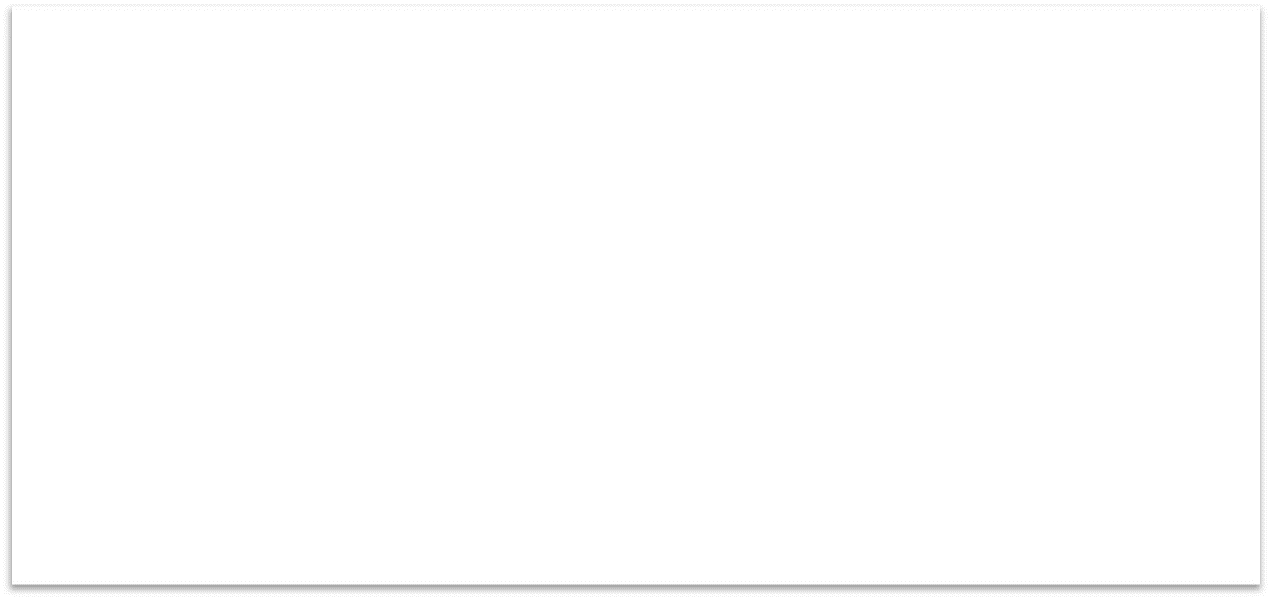 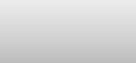 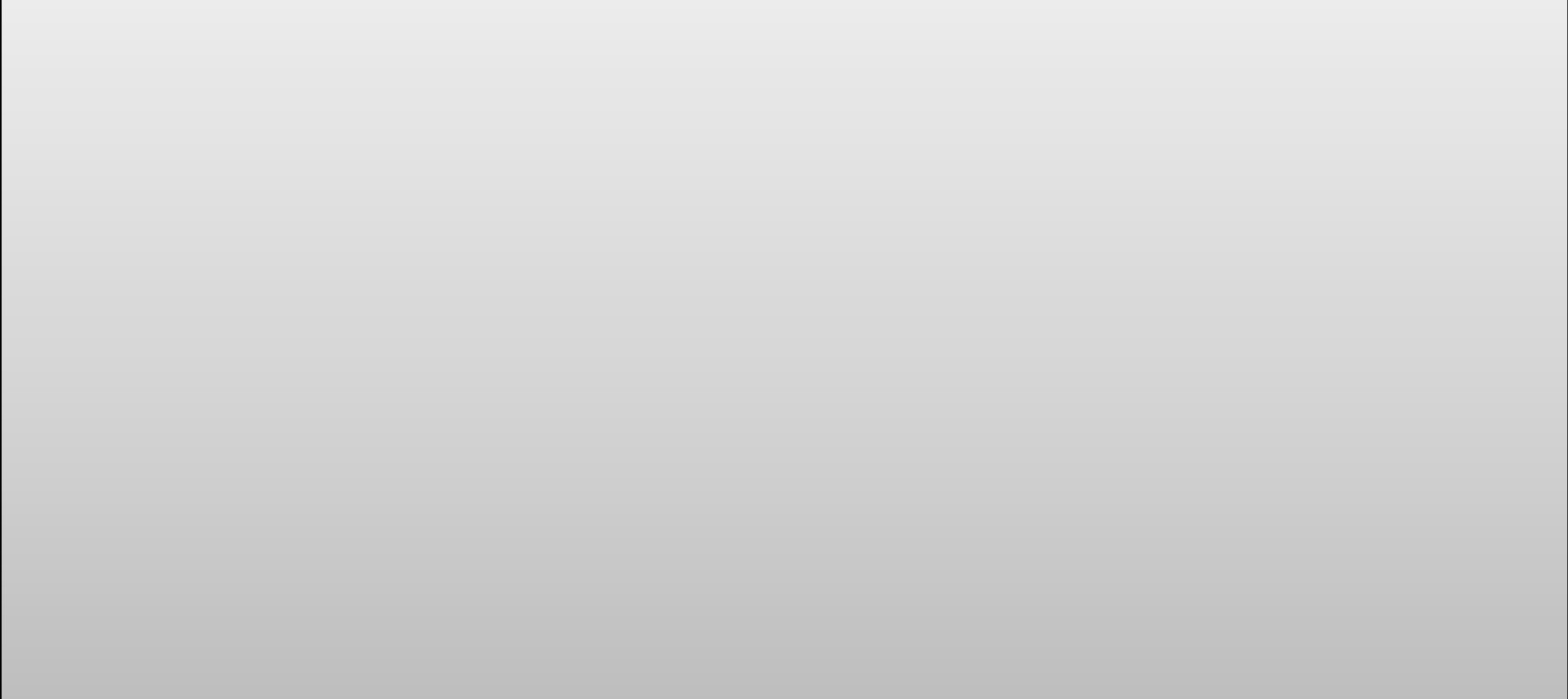 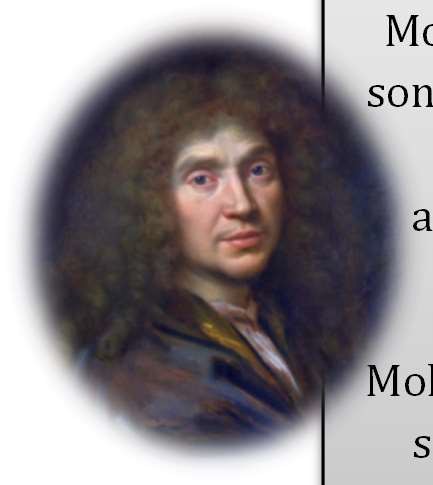 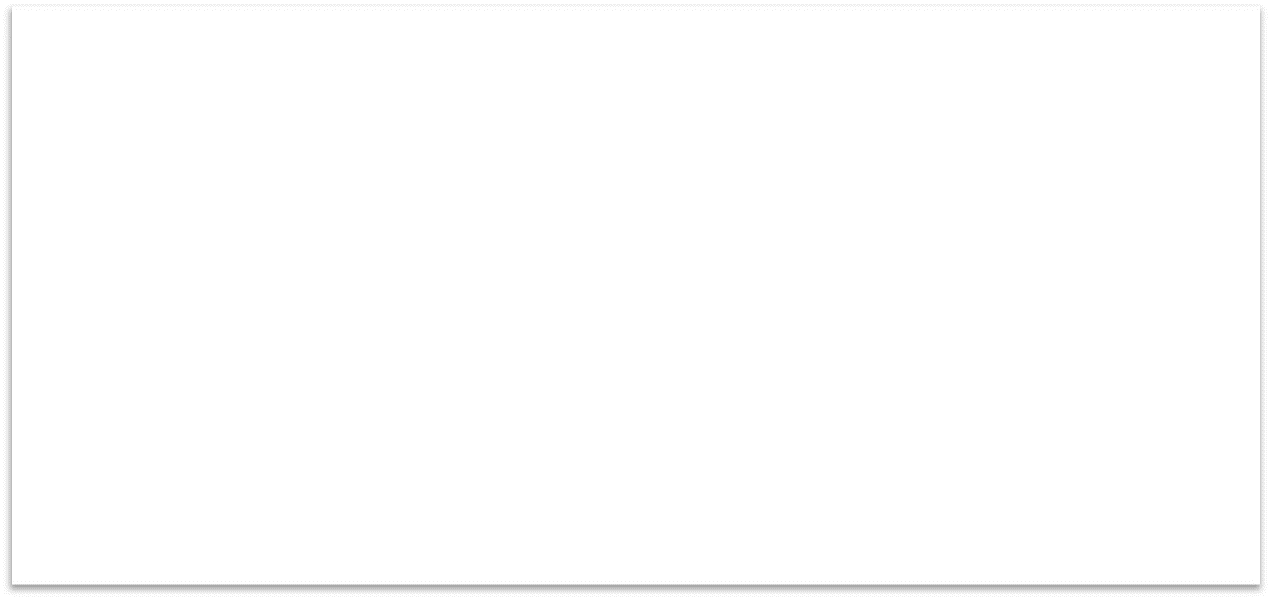 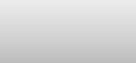 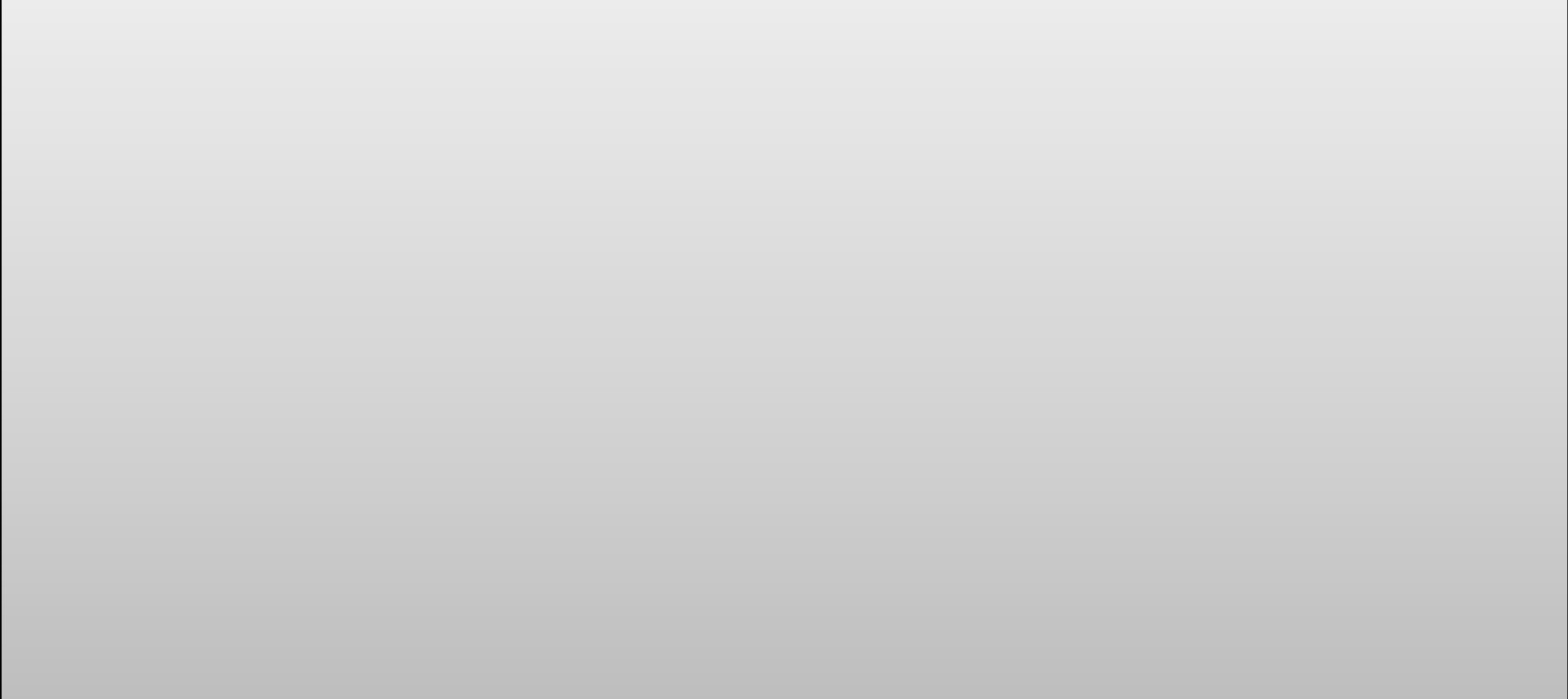 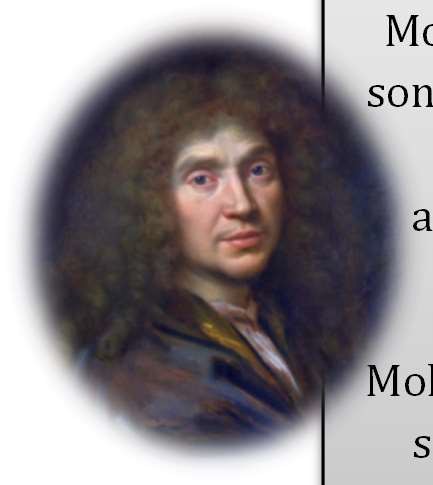 Les procédés comiques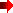 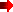 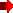 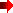 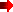 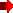 Le  comique  de  situation	Le comique de situation se manifeste dans des jeux de scène, parexemple, des mimiques de toutes sortes. Mais il peut aussi se manifester d’une façon plus subtile : des rencontres imprévues, des surprises, des situations embarrassantes, des malentendus ou des quiproquos  (malentendus où l’on prend un être  vivant,  un objet ou une situation pour un(e) autre).Le  comique  de  caractère	Le  comique  de  caractère  exagère  les  défauts,  les  vices,  despersonnages. En d’autres mots, il caricature les faiblesses humaines. Il met l’accent sur les contradictions des personnages, c’est-à-dire l’idée qu’ils se font d’eux-mêmes et ce qu’ils sont en réalité (ce qui fait apparaître leur ridicule).Le comique de langage Le comique de langage (stylistique) consiste  à  utiliser  les ressources de la langue, il peut aller d’un humour grossier à des jeux de mots plus subtils. Dans le texte théâtral, il peut se manifester de diverses façons :L’exagération (hyperbole), les répétitions, les accumulations, l’ironie, la métaphore, la comparaison, etc.Les déformations de la langue : les accents, les fautes de langage, le changement de registres de langue (soutenu à populaire ou l’inverse).Les jeux de mots (calembour).Le comique de gestes  Le comique de gestes présente des gestes plutôt drôles tels que des gifles, des maladresses, des coups de bâton, des chutes, des grimaces, des batailles, des querelles, des poursuites ou des situations dans lesquelles les personnages sont amenés à se cacher.PILOTE, Carole, «Guide littéraire, 2e édition», Beauchemin Chenelière Éducation, 2007, p. 89-90. Site Internet Allo Prof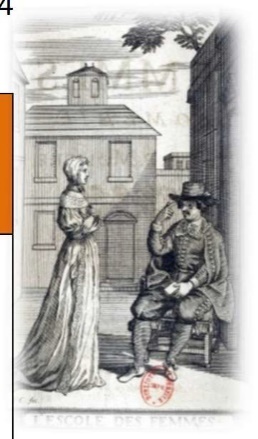 26 Pour lui donner la main: pour l’épouser.27 Dans: dès.Voulez-vous qu’en ami je vous ouvre mon cœur ? Votre dessein, pour vous, me fait trembler de peur ; Et de quelque façon que vous tourniez l’affaire, Prendre femme, est à vous un coup bien téméraire.ARNOLPHEIl est vrai, notre ami28. Peut-être que chez vousVous trouvez des sujets de craindre pour chez nous; Et votre front, je crois, veut que du mariageLes cornes soient partout l’infaillible apanage29.CHRYSALDECe sont coups du hasard, dont on n’est point garant; Et bien sot, ce me semble, est le soin qu’on en prend.Mais, quand je crains pour vous, c’est cette raillerie Dont cent pauvres maris ont souffert la furie;Car enfin, vous savez, qu’il n’est grands, ni petits30, Que de votre critique on ait vus garantis;Que vos plus grands plaisirs sont, partout où vous êtes, De faire cent éclats des intrigues secrètes...ARNOLPHEFort bien : est-il au monde une autre ville aussi Où l’on ait des maris si patients qu’ici ?Est-ce qu’on n’en voit pas de toutes les espèces, Qui sont accommodés chez eux de toutes pièces31 ?L’un amasse du bien dont sa femme fait part À ceux qui prennent soin de le faire cornard;L’autre, un peu plus heureux, mais non pas moins infâme, Voit faire tous les jours des présents à sa femme,Et d’aucun soin jaloux n’a l’esprit combattu Parce qu’elle lui dit que c’est pour sa vertu.L’un fait beaucoup de bruit, qui ne lui sert de guère32;L’autre en toute douceur laisse aller les affaires, Et, voyant arriver chez lui le damoiseau,Prend fort honnêtement ses gants et son manteau. L’une, de son galant, en adroite femelle,Fait fausse confidence à son époux fidèle,28 Notre ami: mon ami. Il y a une certaine condescendance dans ce nous «de majesté».29 Apanage: exclusivité.30 Grands ni petites: nobles (issus d’une caste bénéficiant de privilèges héréditaires) ni roturiers (les autres, sans privilège aucun et de condition inférieure).31 Accommodés […] de toutes pièces : maltraités, ridiculisés de toutes les façons.32 De guère: guère.Qui dort en sûreté sur un pareil appas,Et le plaint, ce galant, des soins qu’il ne perd pas; L’autre, pour se purger33 de sa magnificence,Dit qu’elle gagne au jeu l’argent qu’elle dépense; Et le mari benêt, sans songer à quel jeu,Sur les gains qu’elle fait  rend des grâces à Dieu. Enfin ce sont partout des sujets de satire;Et comme spectateur, ne puis-je pas en rire ? Puis-je pas de nos sots34...CHRYSALDEOui; mais qui rit d’autruiDoit craindre, qu’en revanche, on rie aussi de lui. J’entends parler le monde, et des gens se délassent À venir débiter les choses qui se passent;Mais, quoi que l’on divulgue aux endroits où je suis, Jamais on ne m’a vu triompher de ces bruits.J’y suis assez modeste; et bien qu’aux occurrences35Je puisse condamner certaines tolérances,Que mon dessein ne soit de souffrir nullement, Ce que quelques maris souffrent paisiblement, Pourtant je n’ai jamais affecté de36 le dire;Car enfin il faut craindre un revers de satire,Et l’on ne doit jamais jurer sur de tels casDe ce qu’on pourra faire, ou bien ne faire pas. Ainsi, quand à mon front, par un sort qui tout mène,Il serait arrivé quelque disgrâce humaine, Après mon procédé, je suis presque certain Qu’on se contentera de s’en rire sous main37; Et peut-être qu’encor j’aurai cet avantage,Que quelques bonnes gens diront, que c’est dommage. Mais de vous, cher compère, il en est autrement :Je vous le dis encor, vous risquez diablement.Comme sur les maris accusés de souffrance38,De tout temps votre langue a daubé d’importance39, Qu’on vous a vu contre eux un diable déchaîné,33 Se purger: «faire connaître qu’on est innocent», selon l’Académie.34 Le «ne» est absent, comme souvent à l’oral. Il faut entendre : ne puis-je pas [me moquer] de nos sots, le mot étant alors synonyme de «cocus».35 Aux occurrences: à l’occasion, selon les circonstances.36 Affecté de : cherché à.37 Rire sous main : rire sous cape, rire en cachette.38 Souffrance : complaisance.39 Votre langue a daubé d’importance : vous vous êtes beaucoup moqué (de ces maris), vous (les) avez beaucoup raillé(s).Vous devez marcher droit, pour n’être point berné, Et s’il faut que sur vous on ait la moindre prise, Gare qu’aux carrefours on ne vous tympanise,Et...ARNOLPHEMon Dieu, notre ami, ne vous tourmentez point : Bien huppé40 qui pourra m’attraper sur ce point. Je sais les tours rusés, et les subtiles tramesDont pour nous en planter41 savent user les femmes,Et comme on est dupé par leurs dextérités. Contre cet accident j’ai pris mes sûretés, Et celle que j’épouse, a toute l’innocenceQui peut sauver mon front de maligne influence.CHRYSALDEEt que prétendez-vous qu’une sotte, en un mot...ARNOLPHEÉpouser une sotte, est pour n’être point sot42.Je crois, en bon chrétien, votre moitié fort sage; Mais une femme habile est un mauvais présage;Et je sais ce qu’il coûte à de certaines gens Pour avoir pris les leurs avec trop de talents. Moi, j’irais me charger d’une spirituelleQui ne parlerait rien que cercle, et que ruelle Qui de prose, et de vers, ferait de doux écrits,Et que visiteraient marquis, et beaux esprits, Tandis que, sous le nom du mari de Madame,Je serais comme un saint que pas un ne réclame43? Non, non, je ne veux point d’un esprit qui soit haut; Et femme qui compose, en sait plus qu’il ne faut.Je prétends que la mienne, en clartés peu sublime, Même ne sache pas ce que c’est qu’une rime;Et s’il faut qu’avec elle on joue au corbillon44,Et qu’on vienne à lui dire, à son tour : «Qu’y met-on?» Je veux qu’elle réponde : «Une tarte à la crème»;40 Huppé: fin, adroit (Richelet).41 Pour nous en planter : pour nous planter des cornes sur la tête, autrement dit, pour nous faire cocus…42 Sot : «mari d’une femme dissolue ou infidèle» (Furetière); calembour sur la polysémie de sotte, sot. Il faut comprendre ici : c’est pour ne pas être cocu que j’épouse une ignorante.43 Que pas un ne réclame: que personne n’invoque, ne prie; autrement dit, qui n’intéresse personne.44 Corbillon : petite corbeille. En fait, il s’agit d’un jeu de société. À la question : «Que met-on dans mon corbillon?» on doit répondre une rime en «on»...45 Qui heurte? : qui frappe à la porte?46 Strodagème : stratagème, ruse. Alain écorche un mot qui semble trop difficile pour lui.47 Si fait : si, bien sûr, oui.48 Je meure : que je meure si je mens. Tournure elliptique (ellipse) au subjonctif, courante à l’époque.49 Oyions : verbe «ouïr», imparfait de l’indicatif.50 Besogne : ouvrage de couture.51 Puces : les habitudes d’hygiène au XVIIe siècle étaient très différentes de ce qu’elles sont aujourd’hui. Les puces étaient alors beaucoup plus courantes. Mais les références aux puces qui ont inquiété[é] (vers 236) Agnès et qu’Arnolphe se propose de chasser (vers 237), ce qui fera plaisir (vers 238) à la jeune fille, constituent autant d’allusions sexuelles évidentes pour les contemporains de Molière.52 Cornettes : coiffures féminines, habituellement portées la nuit, dont les coins tombants font penser à des cornes,ce qui n’est sans doute pas pour rassurer Arnolphe!53 Mon pouvoir : mon possible.54 Cent pistoles : somme importante, supérieure, par exemple, à la recette d’une représentation théâtrale au temps de Molière.55 Style : façon d’agir. Arnolphe n’a pas laissé Horace finir sa phrase (Il faut …). En fait, le jeune homme voulait lui signer une reconnaissance de dette.56 Coqueter : «faire des coquetteries» (Littré).57 Féru : participe passé du verbe «férir». Transitif direct, employé métaphoriquement pour l’effet comique, il signifie ici «frapper au cœur» (Dictionnaire historique de la langue française).58 Tablettes : feuilles attachées ensemble qui servent de carnet de notes (Littré).59 D’abord : tout de suite.60 Objet : «une belle personne qui donne de l’amour» (Cayrou). Métaphore.61 Simple : innocente, naïve.62 Sans seconde : sans égale.63 Il n’est pas que vous n’ayez bien vu : vous avez sûrement vu.64 Je le connoi : je le connais. Rime avec quoi (vers 334) selon la prononciation considérée comme correcte [kwe] en vigueur à la cour au XVIIe  siècle, prononciation toujours vivante dans certains accents régionaux, tant en France qu’au Québec.65 Bizarre : extravagant, capricieux, désagréable (Cayrou).66 Avec franchise : sans faire de manières, sans me gêner.67 Je devais : comprendre «j’aurais dû».68 M’éclaircir : m’informer, m’éclairer, «[m’]instruire de quelque chose qu’on ne savait pas» (Richelet).CompréhensionIdentifiez un comique de gestes et un comique de langage dans la scène 2 de la pièce de Molière.Résumez le quiproquo de l’extrait que vous avez lu.Relevez une tirade (d’Arnolphe) dans la première scène de l’extrait et expliquez son rôle dans le dialogue. Expliquez votre réponse à l’aide d’éléments pertinents du texte et des notions vues jusqu’à maintenant.Comment se nomme l’échange verbal entre Alain et Georgette dans la scène 2? Expliquez votre réponse à l’aide d’éléments pertinents du texte et des notions vues jusqu’à maintenant.InterprétationQuels thèmes pouvez-vous dégager de l’extrait que vous avez lu? Justifiez votre réponse en  vous basant sur des éléments explicites  et implicites  de l’extrait.Repères culturelsÀ l’aide d’Internet, faites une courte recherche afin de mieux connaître la situation de la femme en France au 17e siècle et le contexte socioculturel dans lequel Molière a écrit la pièce de théâtre l’École des femmes. Décrivez en quelques lignes la situation de la femme à cette époque et ce contexte.InterprétationDites en quoi cette œuvre est représentative de son époque et quelles sont les idées et les mœurs que Molière tente d’y dénoncer.Afin  de  comparer  le  texte  de  théâtre  et  sa  mise  en  scène,  visionnez  les premières scènes de la pièce en scannant le code QR suivant :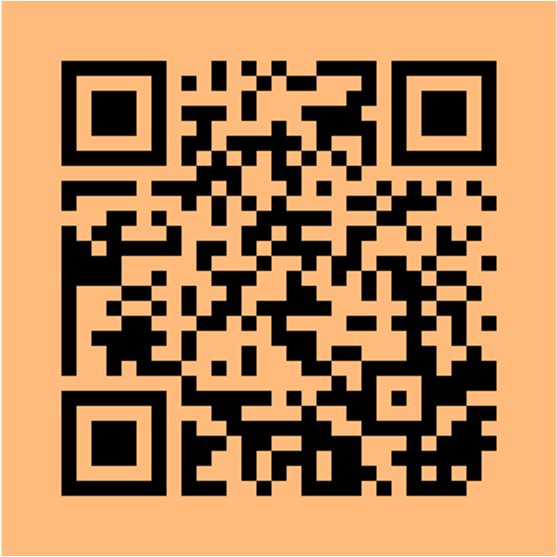 InterprétationPensez-vous que la mise en scène et le jeu des acteurs sont fidèles au texte de théâtre? Justifiez votre réponse à l’aide d’éléments explicites et implicites du texte et de la mise en scène.RéactionAvez-vous été choqué par la situation des femmes en France à l’époque de Molière? Justifiez votre réponse en vous appuyant sur des éléments explicites et implicites du texte (ou de la représentation théâtrale) ainsi que sur vos sentiments, vos impressions, vos valeurs, vos émotions, vos intérêts ou vos repères culturels, etc.Activité 4 : Découvrir le drameLisez l’extrait de la pièce de théâtre Albertine, en cinq temps de Michel Tremblay en portant une attention aux personnages.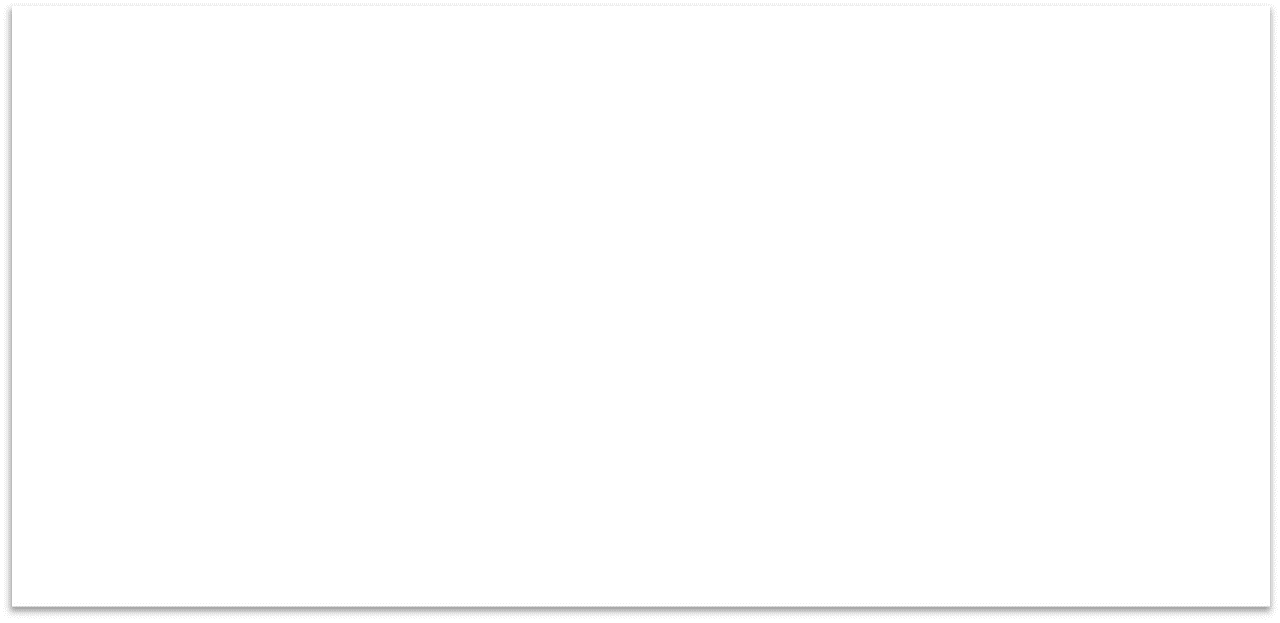 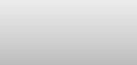 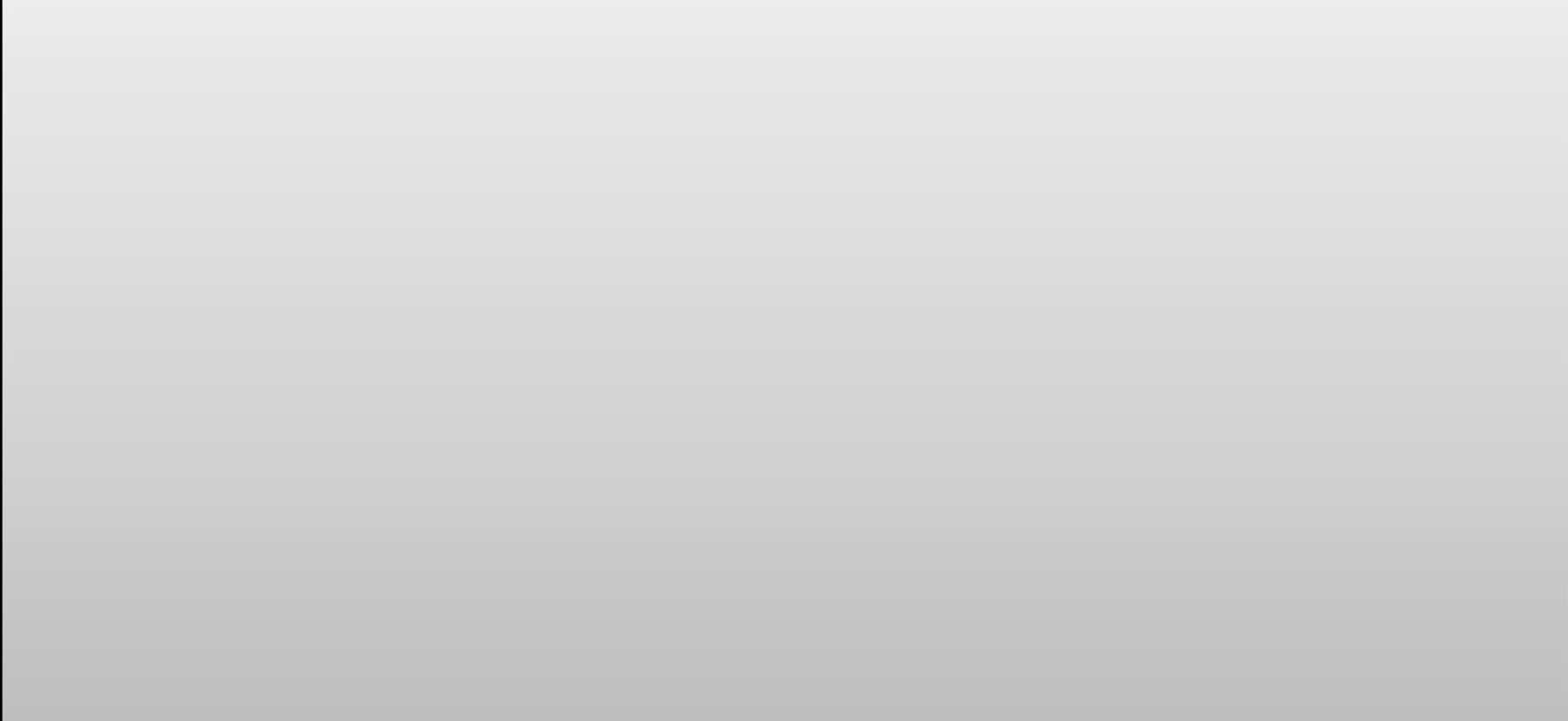 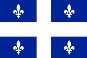 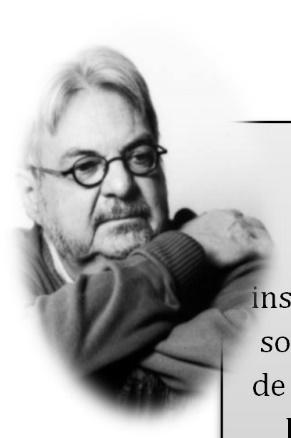 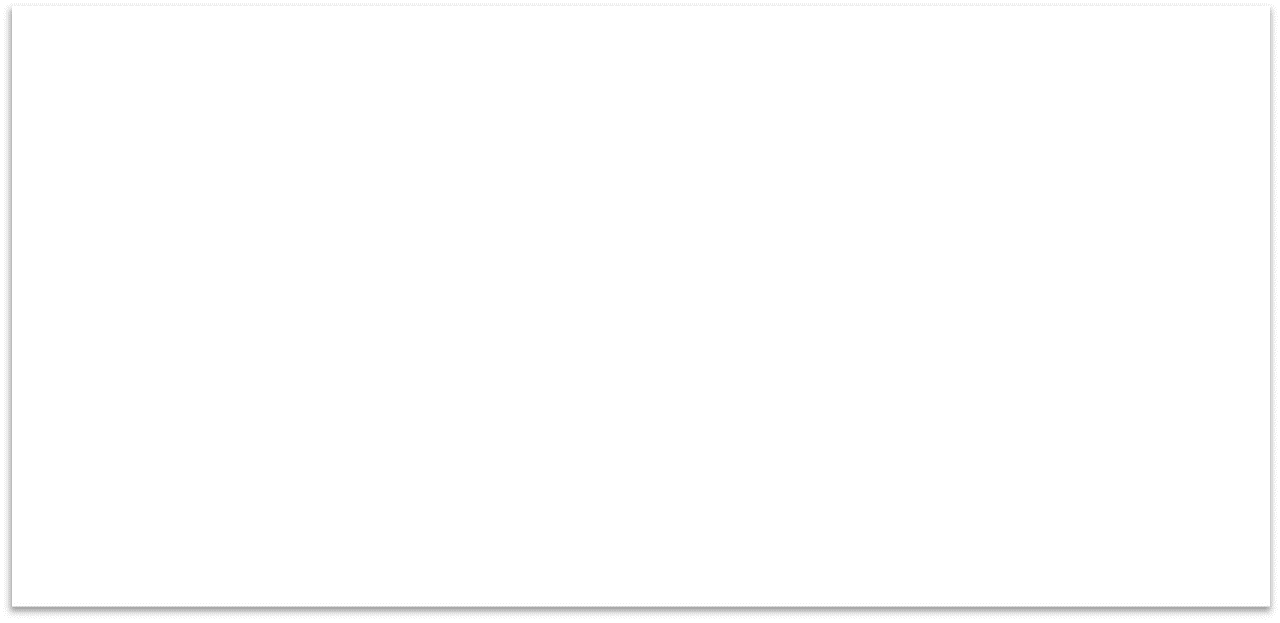 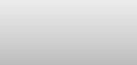 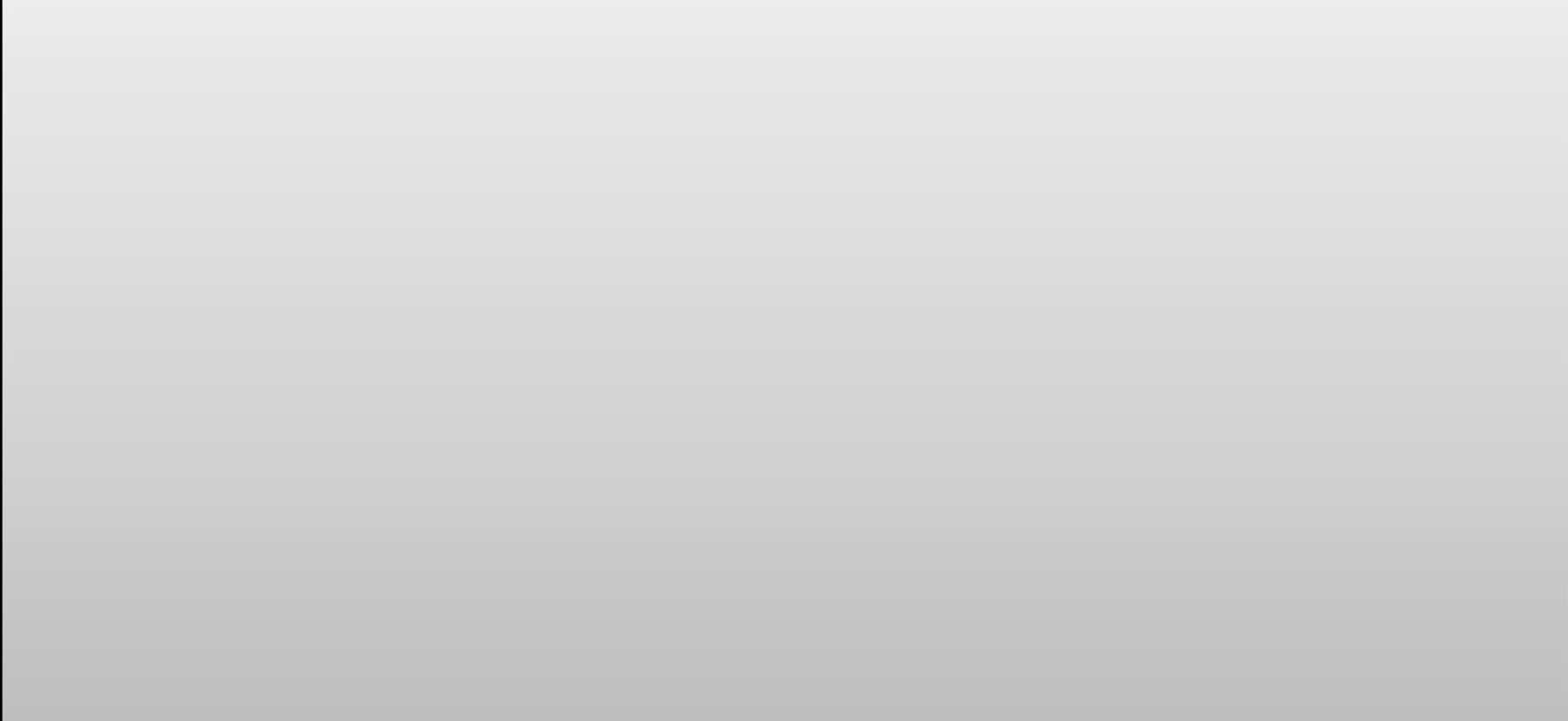 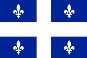 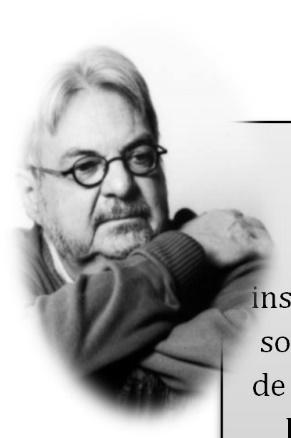 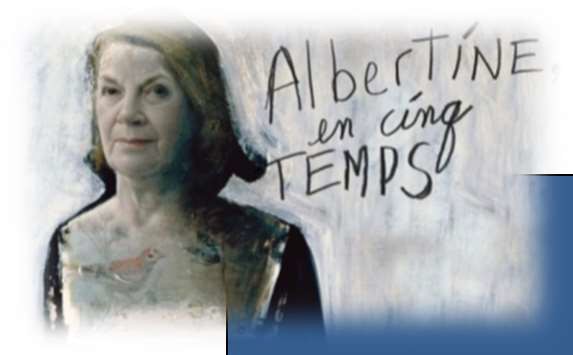 MADELEINE. Non. On n’a jamais su si tu nous aimais ou si tu nous haïssais vraiment… Tu nous le disais tellement que tu nous haïssais! À chacun son tour ou tout le monde ensemble… Des fois, y’a rien que ça qui venait de toi, on pouvait le sentir, on aurait presque pu le toucher!ALBERTINE À 40 ANS. Si tu savais comme c’est dur de se sentir tu-seule dans une maison pleine de monde! Le monde m’écoute pas ici-dedans parce que j’arrête pas de crier pis j’crie parce que le monde m’écoute pas! J’dépompe  pas du matin au soir! À onze heures du matin chus déjà épuisée! J’cours après Marcel pour le protéger pis j’cours après Thérèse pour l’empêcher de faire des bêtises plus graves que celles de de la veille! Pis j’crie après moman plus fort qu’a’crie après moi! Chus tannée d’être enragée, Madeleine! Chus trop intelligente pour pas me rendre compte que vous me méprisez pis chus pas assez prime pour vous boucher!MADELEINE. Crie moins, Bartine! Essaye de t’exprimer sur un ton un peu plus doux…ALBERTINE À 40 ANS. J’peux pas… mon cœur déborde d’affaires tellement laides, si tu savais…Silence.ALBERTINE À 50 ANS. Ça va passer… ALBERTINE À 60 ANS. Oui, mais ça va revenir…ALBERTINE À 40 ANS. Pis quand j’te vois venir te pavaner ici avec ton mari qui a réussi pis tes enfants superbright!Madeleine pose la main sur le bras de sa sœur.MADELEINE. On a déjà parlé de tout ça… Tu le sais très bien que j’viens pas me pavaner, comme tu dis…ALBERTINE À 40 ANS. Ben voyons donc! Si vous êtes capables d’interpréter chacune de mes paroles pis chacun de mes gestes, moi aussi chus capable d’interpréter les vôtres! Tu viens me promener ton bonheur sous le nez pour que j’le sente ben comme faut! Ta plus vieille qui est toujours première à l’école parce que Thérèse est waitress dans un trou, pis ton plus jeune qui est drôle comme un singe parce que Marcel se renferme de plus en plus en lui-même! (Madeleine se lève.) Sauve-toi pas!MADELEINE. Quand t’es comme ça, ça sert à rien d’essayer d’argumenter avec toi, t’écoutes pas…ALBERTINE À 40 ANS. C’est notre problème, à tout le monde, d’après c’que j’peux voir… on s’écoute jamais! Quand c’t’à moi à parler, c’est tellement pas intéressant, hein?ALBERTINE À 50 ANS. T’es fatiquante, là…ALBERTINE À 40 ANS. C’est ça, mets-toi de leur côté, toi!ALBERTINE À 50 ANS. J’me mets pas de leur côté, mais j’trouve que tes arguments tournent en rond!ALBERTINE À 40 ANS. Leurs arguments tournent pas en rond, à eux autres, d’abord!MADELEINE. C’est pas possible de parler avec toi parce que t’es pas capable de pas te choquer! Le nombre de fois que j’me sus assis patiemment avec toi pour essayer de discuter… Au bout de cinq minutes la chicane était pognée pis tout revolait dans’maison… chaque fois!ALBERTINE À 70 ANS. Si vous m’aviez parlé sur un autre ton, j’aurais peut-être été capable de discuter…Madeleine la regarde. MADELEINE. Tu y donnes raison? ALBERTINE À 70 ANS. Oh oui!ALBERTINE À 40 ANS (brusquement). C’est ben la première fois que quelqu’un me comprend!ALBERTINE À 70 ANS. Vous vous y preniez tellement mal… (À Madeleine.) Sais-tu c’que j’aurais voulu que tu fasses, Madeleine? Non, au fait, pas c’que j’aurais voulu que tu fasses, j’pense que j’le voulais pas… mais sais-tu c’que t’aurais dû faire?MADELEINE. Non.ALBERTINE À 70 ANS. C’est pas de discuter que je voulais… c’est ça qu’on faisait à’journée longue… non, j’aurais eu besoin que tu me prennes dans tes bras, que tu m’embrasses…ALBERTINE À 50 ANS (très bas). J’avais pu de contact physique avec personne depuis tellement longtemps…ALBERTINE À 40 ANS. C’est pas vrai! C’est pas de ça que j’ai besoin!MADELEINE. Ben, y disait qu’y faut que tu te reposes parce que t’as eu un grand choc.Albertine à quarante ans repousse Madeleine.ALBERTINE À 40 ANS. Si y’avait fallu que j’me repose chaque fois que j’ai eu un grand choc, j’aurais passé ma vie au sanatorium!ALBERTINE À 30 ANS. Y contait-tu toute? Tout c’qui s’est passé?ALBERTINE À 40 ANS. Aie pas peur qu’y devait toute conter, oui… Quand y s’agit de mes problèmes à moi, tout le monde est au courant pis j’te dis qu’y se font aller sur un temps rare…MADELEINE. J’sais pas ce qui s’est passé, Bartine. Y’a pas d’électricité, ici … y’a pas le téléphone…ALBERTINE À 40 ANS. Maudite menteuse! Là, j’te pogne! Tu reçois une lettre du docteur Sanregret qui t’envoie une lettre pour te dire que j’ai besoin de me reposer parce que j’ai eu un grand choc, pis y te dit pas c’est quoi! Me prends-tu pour une folle!ALBERTINE À 30 ANS. Y te dit-tu que j’ai failli tuer Thérèse?Les autres la regardent.MADELEINE. Non… Y dit que tu l’as battue, mais… ALBERTINE À 40 ANS. Crois-la pas!ALBERTINE À 30 ANS. J’veux la croire! Parce que j’ai envie de me vider le cœur! ALBERTINE À 40 ANS. Ça sert à rien! A’va juste te mépriser un peu plus… ALEBERTINE À 30 ANS. J’ai failli tuer Thérèse, Madeleine…ALBERTINE À 40 ANS. C’est ça, tant pis pour toi! J’t’aurai avertie! Confie-toi! Fais- y confiance! Première chose que tu vas savoir, tu vas être entourée de monde qui vont se cacher la face derrière leurs mains pour rire de toi!MADELEINE (à Albertine à trente ans). Chus sûre que t’exagères…ALBERTINE À 30 ANS. Si Gabriel était pas arrivé, j’pense que je l’aurais tuée pour vrai!ALBERTINE À 40 ANS (pour elle-même). T’aurais peut-être dû le faire. J’s’rais pas là, aujourd’hui, à hurler sur mon balcon comme une folle attachée sur une chaise!ALBERTINE À 30 ANS. Madeleine, j’ai en dedans de moi une force tellement grande! Une… J’ai une puissance, en dedans de moi, Madeleine, qui me fait peur! (Silence.) Pour détruire. (Silence.)  Je l’ai pas voulue. ’Est là. Peut-être que si j’avais été moins malheureuse, j’aurais fini par l’oublier ou la dompter… mais y’a des fois…y’a des fois oùsque j’sens une… une rage, c’est de la rage, Madeleine, de la rage! Chus t’une enragée! (Silence. Elle lève un peu les bras.) R’garde… la grandeur du ciel…Ben la grandeur de c’te ciel-là arriverait pas à contenir ma rage, Madeleine! (Silence.) Si j’explosais, Madeleine… Mais j’exploserai jamais… À c’t’heure, j’sais que j’exploserai jamais… C’que j’ai  faite à Thérèse m’a trop fait peur!⦋…⦌ALBERTINE À 30 ANS. J’vas te le conter pourquoi chus ici cette semaine, Madeleine tu vas comprendre c’que j’veux dire… Tu vas comprendre… la grandeur… de marage. (Silence. Les autres Albertine et Madeleine l’écoutent avec attention.) Mon enfant, ma propre fille, ma Thérèse avec qui j’me chicane tout le temps parce qu’on se ressemble trop, mais que j’élève du mieux que j’peux… c’est vrai que j’l’élève comme j’peux, t’sais… J’sais pas grand-chose mais c’que j’sais j’essaye de le passer à mes enfants… qui m’écoutent jamais! Ça aussi c’est enrageant, t’sais… En tout cas… Ma Thérèse que j’pensais si innocente au milieu de ses vieilles catins pis de ses petites amies de son âge qu’a’mène par le bout du nez… a’voyait un homme, imagine-toi donc! Un homme, Madeleine, pas un p’tit morveux de son âge qui se serait contenté de l’embrasser avec la bouche fermée, là, un homme faite!⦋…⦌CompréhensionDécrivez le milieu socioculturel dans lequel Albertine a toujours vécu. Expliquez votre réponse en vous appuyant sur des éléments de l’extrait.Dans l’extrait que vous venez de lire, vous avez sans doute constaté que le personnage principal, Albertine, ne se trouve pas dans le même état psychologique à tous les moments de sa vie. Dans le schéma suivant, décrivez en quelques mots-clés Albertine.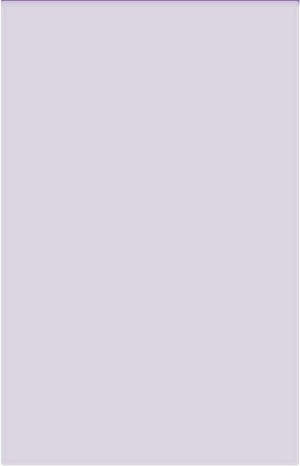 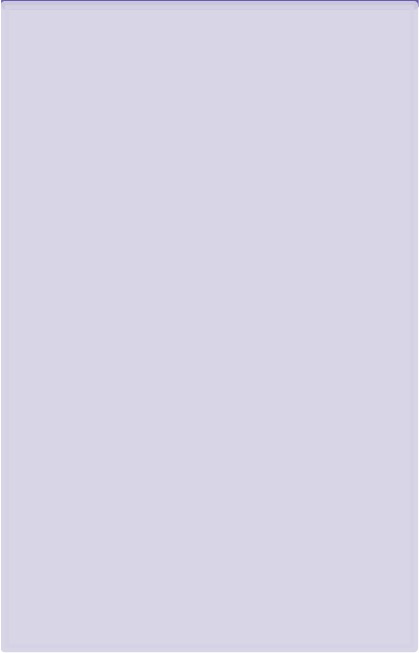 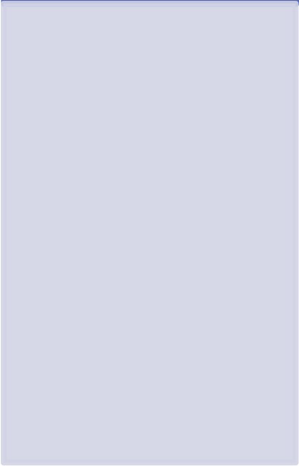 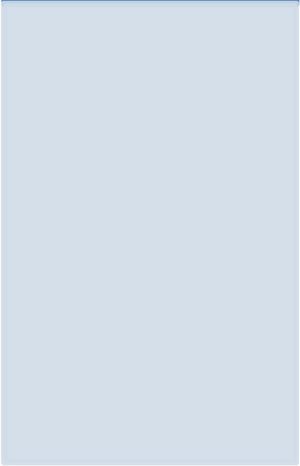 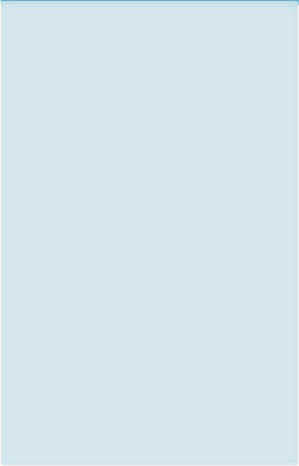 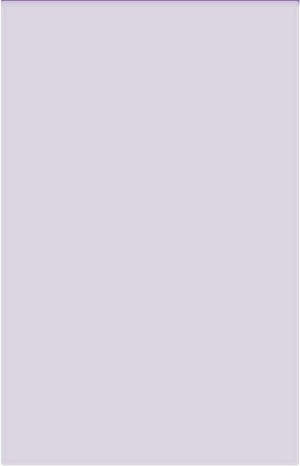 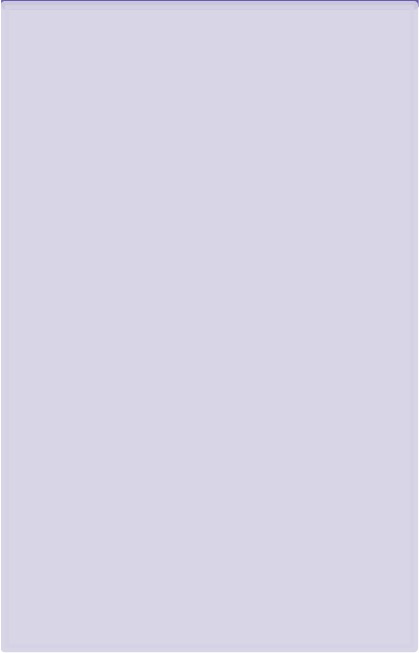 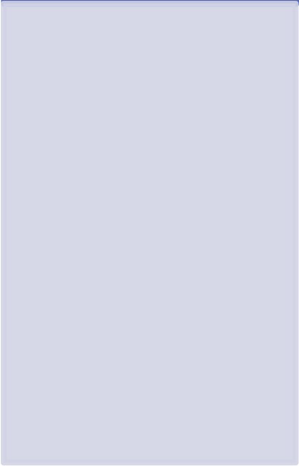 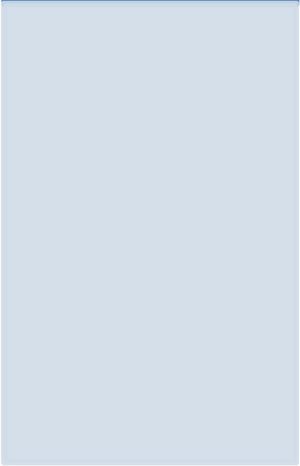 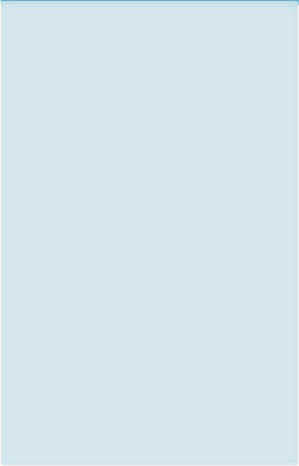 Dressez  le  portrait  d’Albertine  en  tenant  compte  de  son  évolution psychologique.Pourquoi peut-on dire que la variété de langue employée par Michel Tremblay dans la pièce Albertine, en cinq temps est populaire? Appuyez votre réponse à l’aide d’éléments du texte.Identifiez deux figures de style dans l’extrait et dites de quelles figures de style il s’agit.Identifiez deux québécismes dans l’extrait.InterprétationQuels signes de ponctuation sont particulièrement utilisés dans les dialogues et pourquoi, d’après vous, l’auteur les a choisis? Justifiez votre réponse à l’aide d’éléments explicites et implicites du texte.Quel thème pouvez-vous dégager de l’extrait ? Justifiez votre réponse à l’aide d’éléments explicites et implicites du texte.À partir de la définition donnée pour décrire ce genre théâtral, pourquoi peut-on dire que cette œuvre de Michel Tremblay est un drame? Justifiez votre réponse à partir d’éléments explicites et implicites du texte.RéactionSelon Albertine à 70 ans et Albertine à 50 ans, l’incapacité de discuter d’Albertine à 40 ans et sa colère viennent surtout d’une carence affective. Êtes-vous d’accord avec elles comme quoi le manque d’amour et de tendresse peut rendre les gens agressifs? Justifiez votre réponse en vous appuyant sur des éléments explicites et implicites du texte ainsi que sur vos sentiments, vos impressions, vos émotions, vos valeurs, vos intérêts ou vos repères culturels, etc.Activité 5 : Découvrir la tragédieVoici un aperçu des principales caractéristiques de la tragédieclassique telles que prescrites au XVII-XVIIIe siècle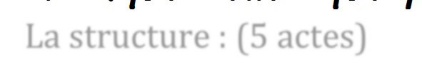 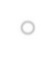 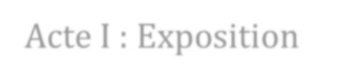 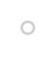 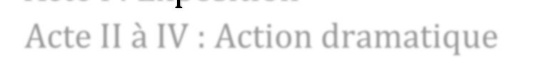 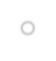 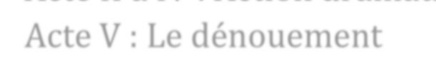 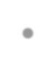 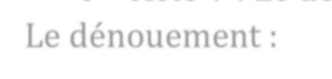 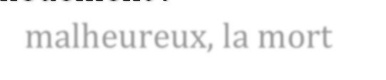 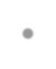 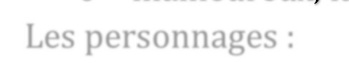 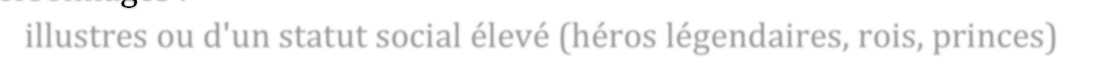 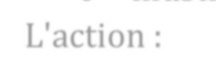 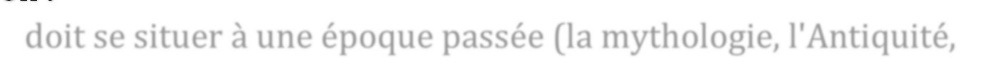 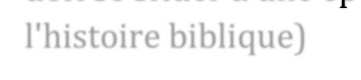 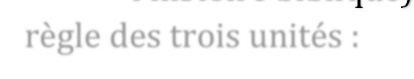 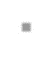 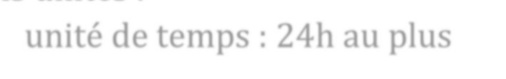 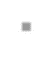 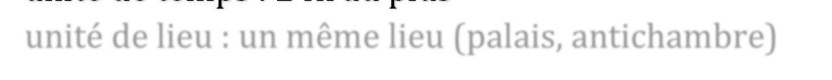 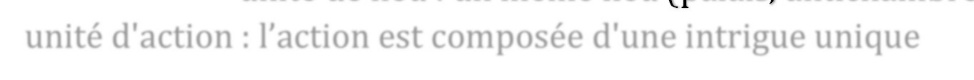 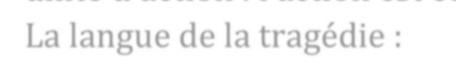 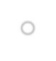 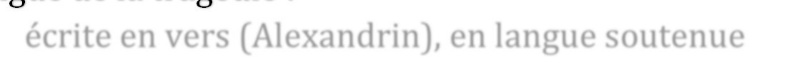 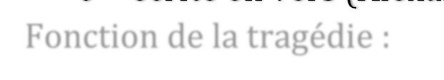 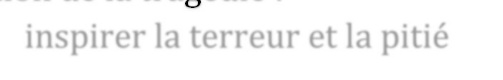 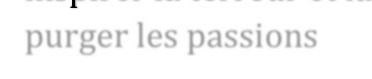 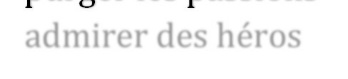 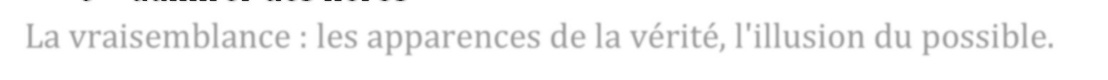 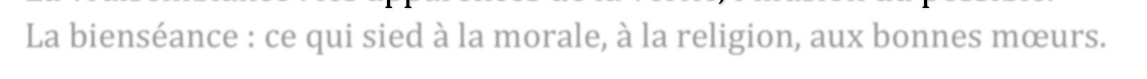 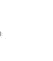 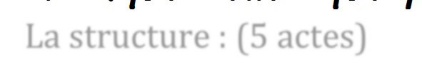 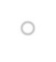 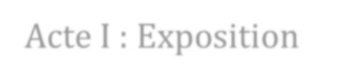 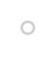 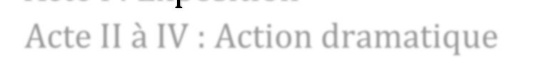 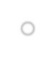 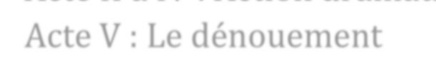 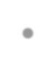 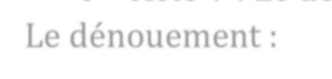 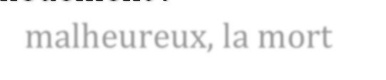 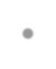 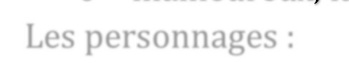 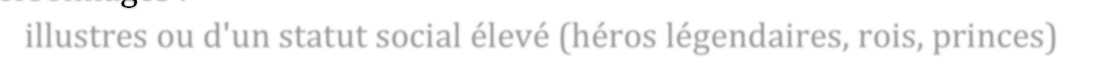 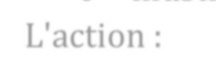 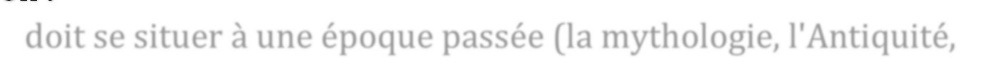 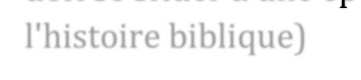 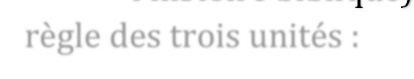 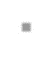 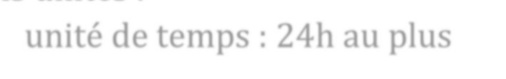 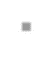 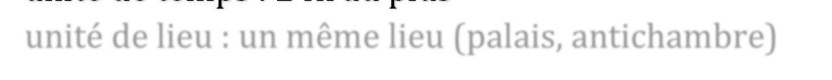 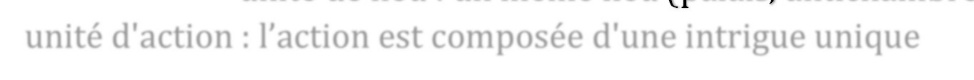 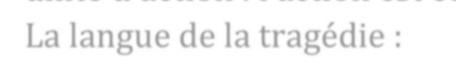 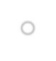 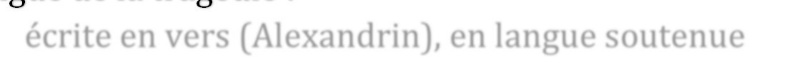 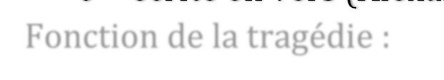 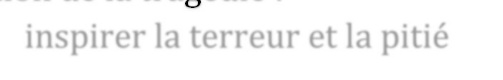 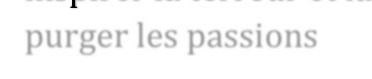 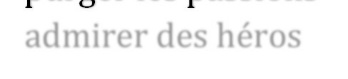 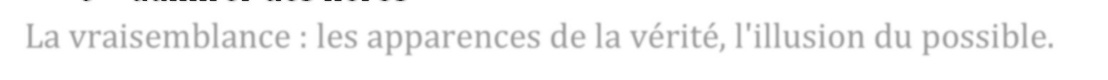 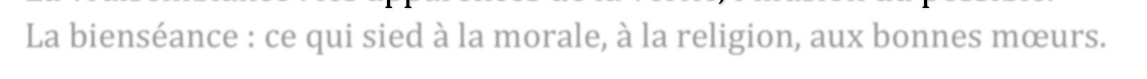 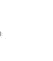 La structure : (5 actes)Acte I : ExpositionActe II à IV : Action dramatiqueActe V : Le dénouementLe dénouement :malheureux, la mortLes personnages :illustres ou d'un statut social élevé (héros légendaires, rois, princes)L'action :doit se situer à une époque passée (la mythologie, l'Antiquité, l'histoire biblique)règle des trois unités :unité de temps : 24h au plusunité de lieu : un même lieu (palais, antichambre)unité d'action : l’action est composée d'une intrigue uniqueLa langue de la tragédie :écrite en vers (Alexandrin), en langue soutenueFonction de la tragédie :inspirer la terreur et la pitiépurger les passionsadmirer des hérosLa vraisemblance : les apparences de la vérité, l'illusion du possible.La bienséance : ce qui sied à la morale, à la religion, aux bonnes mœurs.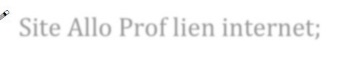 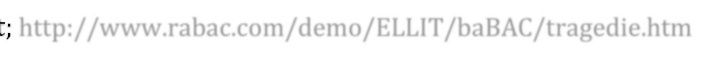 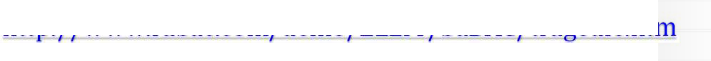 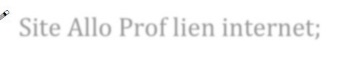 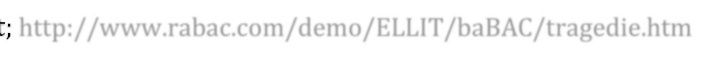 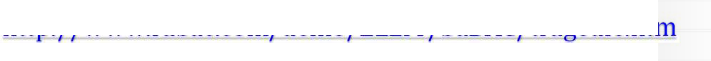 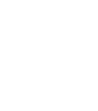 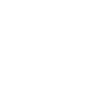 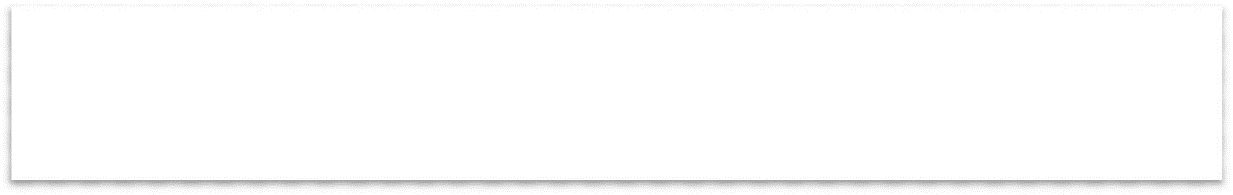 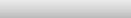 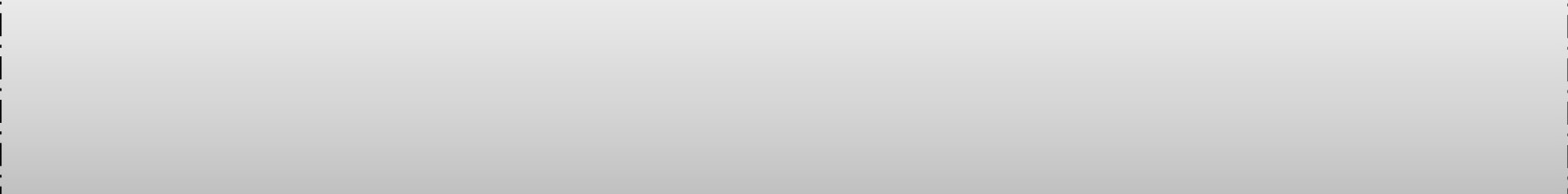 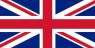 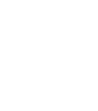 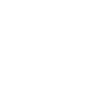 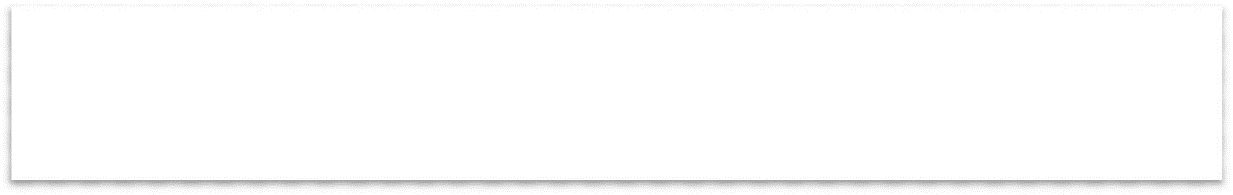 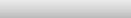 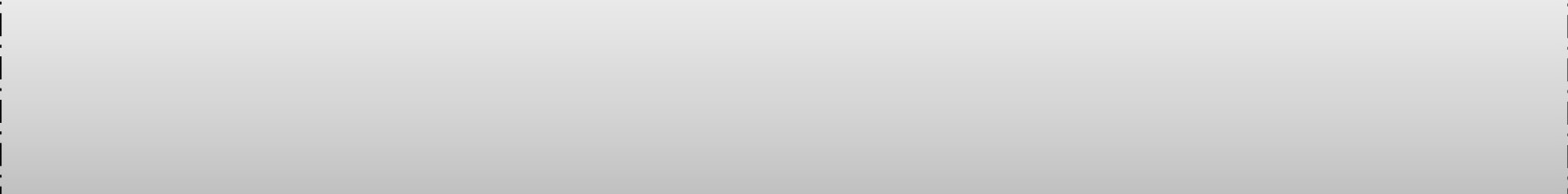 Lisez maintenant l’extrait de la pièce de théâtre Le Cid de Corneille en portant une attention aux caractéristiques de la tragédie présentées précédemment.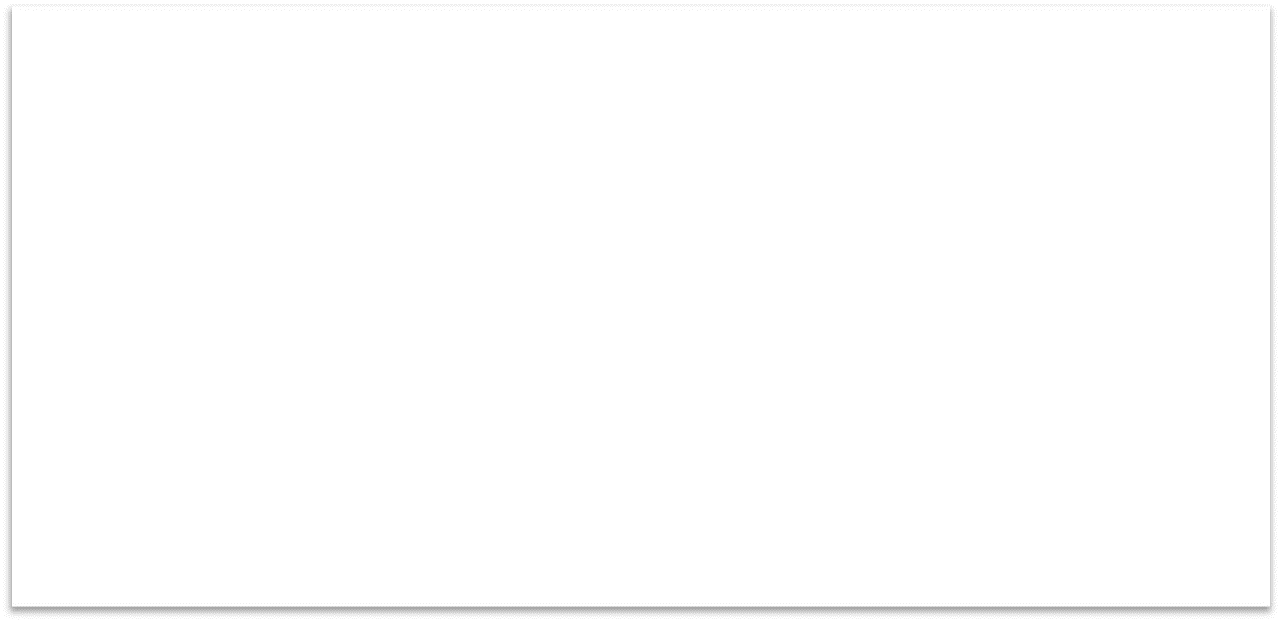 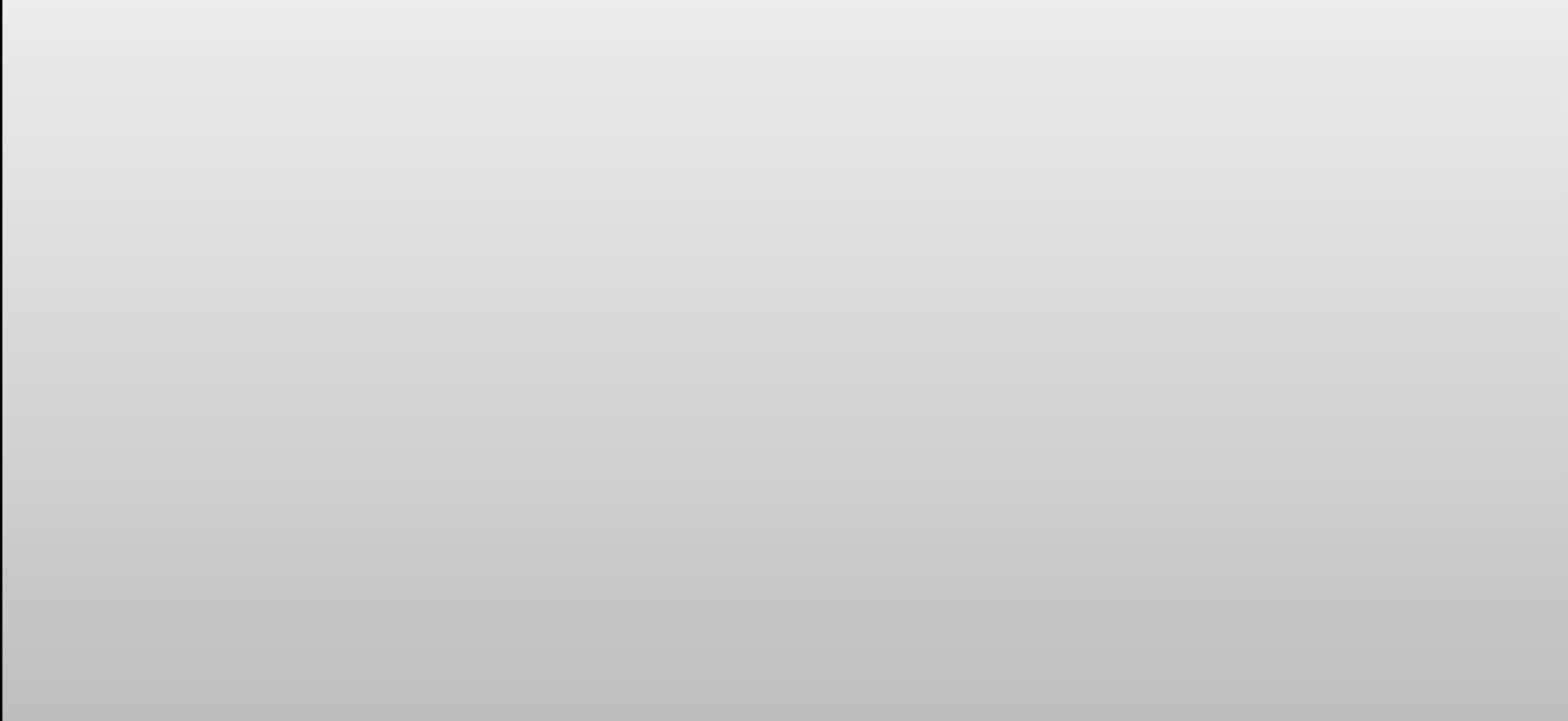 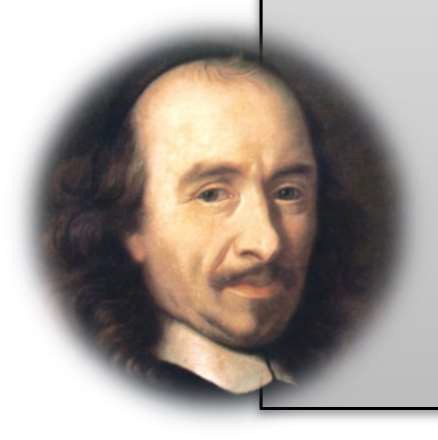 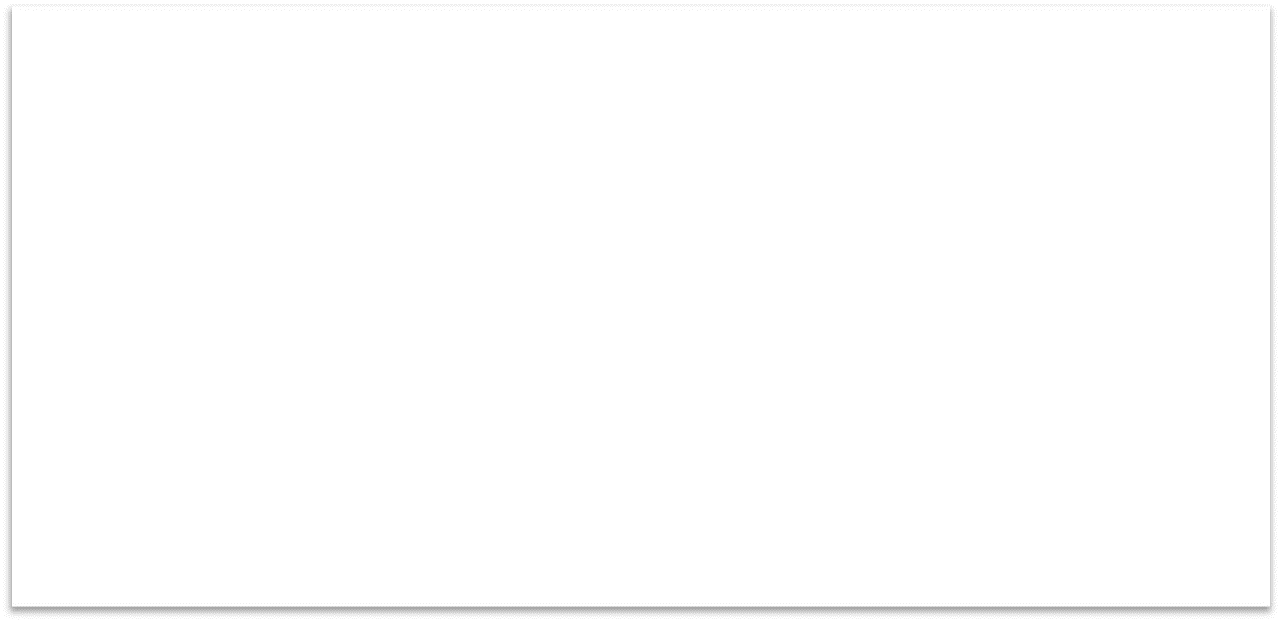 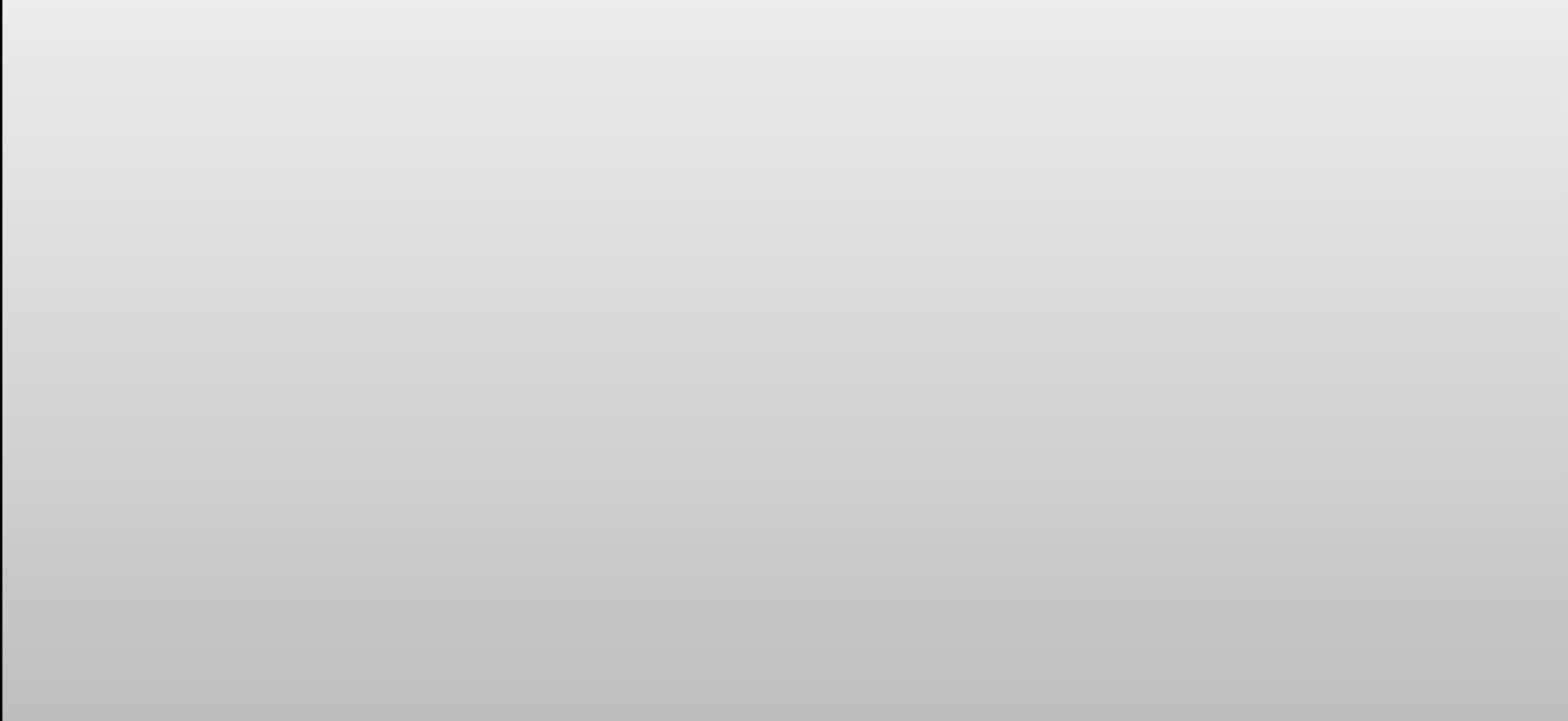 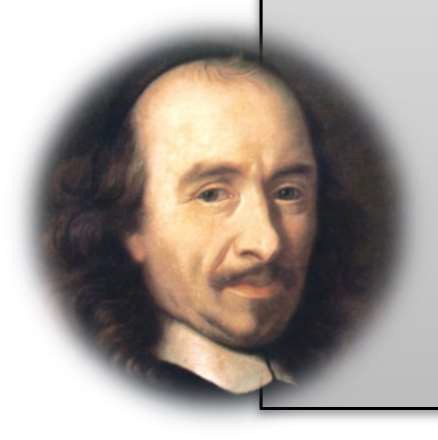 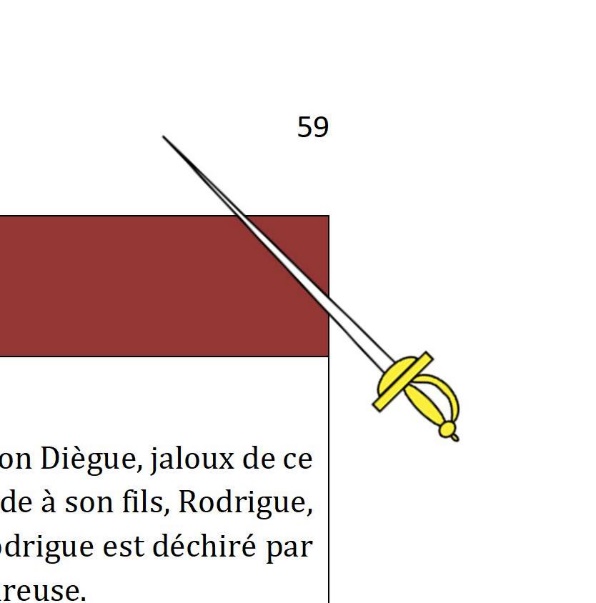 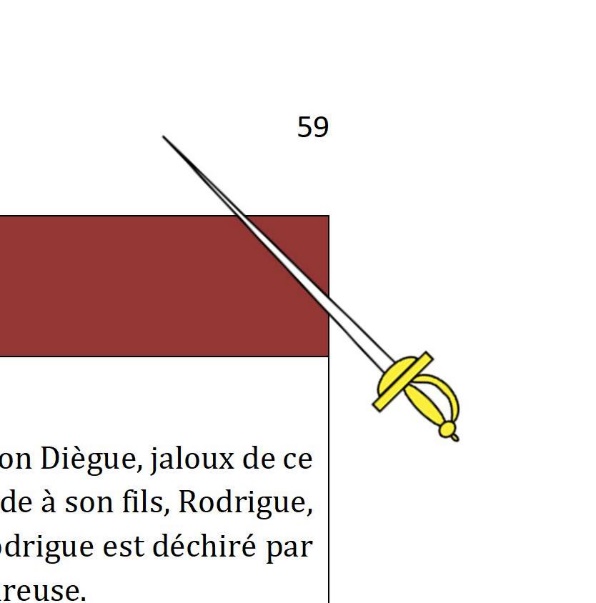 69 Soufflet : une giffle.70 Cœur : courage71  Ressentiment: réaction du sentiment. 72 Sang: lignée.73 Généreuse: digne de mon rang. 74  Flatter: tromper.75  Rompus: vaincus.76 Tu tiens la vengeance: sous-entendu, entre tes mains.77 Me range: m’impose, me soumet. 78 Déplorer: pleurer sur eux.79 Misérable : digne de pitié. 80 Feu : amour.81  Honneur: réputation.82 S’intéresse : prend parti.83  Maîtresse: personne aimée. 84  Gloire: réputation, honneur.85 Généreuse: née d’un bon lignage. 86 Ensemble: en même temps.87 Sans tirer ma raison: sans obtenir réparation de l’offense. 88 Mémoire : souvenir laisse.89 Penser: idée.90  Suborneur: trompeur. 91  Déçu: trompé.92  Balancé: hésité.CompréhensionQuelles caractéristiques de la tragédie apparaissent dans l’extrait lu ? Appuyez votre réponse à l’aide d’exemples tirés du texte.Quelle forme particulière prennent les répliques de Don Rodrigue dans la scène 6? Expliquez-en quoi celle-ci permet de clore l’exposition de cette pièce.InterprétationQuelles valeurs pouvez-vous dégager dans les deux scènes que vous avez lues? Justifiez votre réponse en vous basant sur des éléments explicites et implicites de l’extrait.RéactionDans la pièce, don Rodrigue prend la décision de tuer le comte Gomès. Que pensez-vous de cette décision : vengeriez-vous votre père ou choisiriez- vous de protéger votre amour? Justifiez votre réponse en vous appuyant sur des éléments explicites et implicites du texte ainsi que sur vos sentiments, vos impressions, vos émotions, vos valeurs, vos intérêts ou vos repères culturels.Visionnez l’extrait de la représentation de la pièce Le Cid, mise en scène par la Compagnie Colette Roumanoff (15 minutes et 47 secondes à 21 minutes et 28 secondes).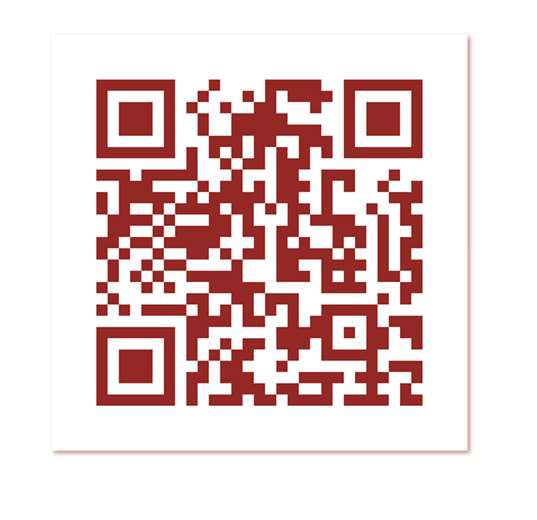 Quels sentiments ou quelles émotions avez-vous ressentis en regardant l’extrait? Justifiez votre réponse en vous appuyant  sur des éléments explicites et implicites du jeu des acteurs et de la mise en scène ainsi que sur vos sentiments, vos impressions, vos émotions, vos valeurs, vos intérêts ou vos repères culturels.Activité 6 : Découvrir le théâtre de l’absurdeVoici un aperçu des principales caractéristiques du théâtre absurdeLa philosophie :  Née d’un violent sentiment d'incompréhension et/ou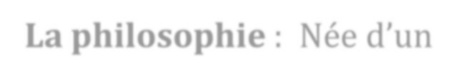 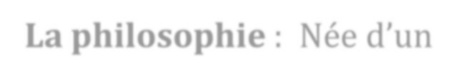 d'indifférence face au monde, nausée, dégoût de la vi 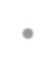 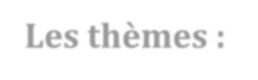 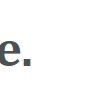 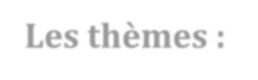 Les thèmes : le temps qui passe, la solitude, la mort, l'incompréhension, la perte de raison, le vide, l’échec de la communication, l’angoisse, et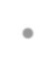 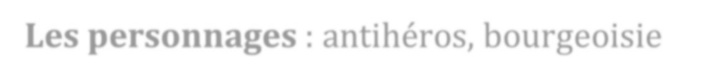 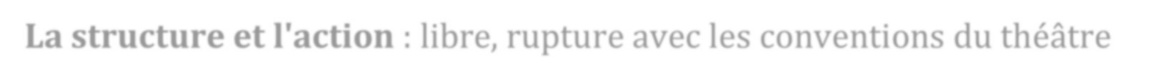 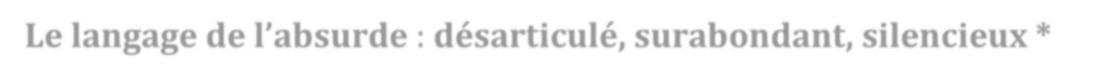 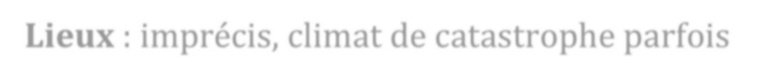 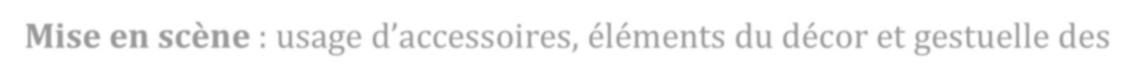 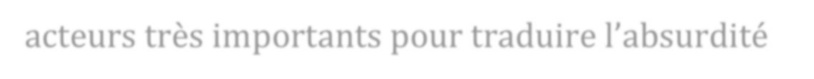 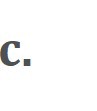 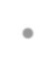 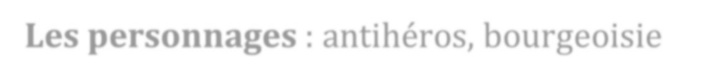 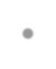 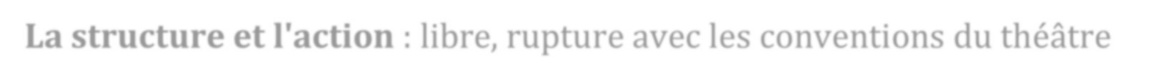 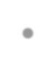 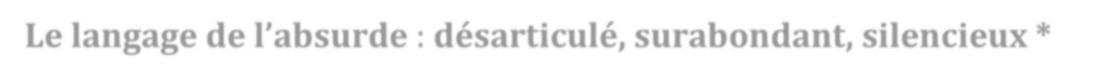 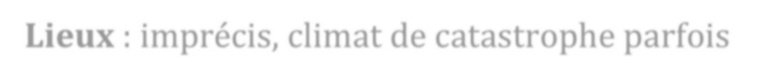 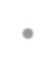 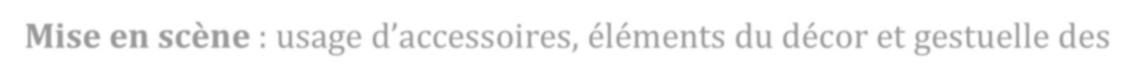 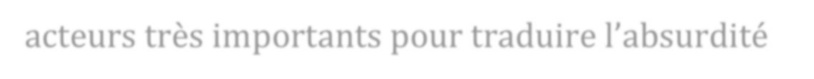 « Eugène Ionesco dit qu’il met en scène « l’homme comme perdu dans le monde, toutes ses actions devenant insensées, absurdes, inutiles »https://www.bac-l.net/document/francais/le-theatre-de-labsurde-francais-premiere-l-2225.htmlREPÈRES CULTURELSRéjean Ducharme (1941-2017)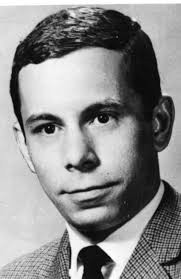 Important romancier, dramaturge, scénariste et parolier québécois, Réjean Ducharme a gardé le voile sur sa vie privée depuis la publication de son premier ouvrage, L'Avalée des avalés, en 1966, et on ne l’a jamais vu en public. Il est admiré tant pour le caractère singulier de ses œuvresque pour le mythe qui l’entoure. Ses  pièces Ines Pérée et Inat Tendue et HA ha!...s’inscrivent dans le courant littéraire de l’absurde.Voici un court extrait de la pièce HA ha !… de Réjean Ducharme pour illustrer le vivre-ensemble dénaturé propre au théâtre absurde :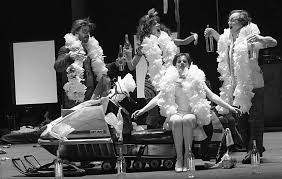 https://www.erudit.org/fr/revues/jeu/2012-n144-jeu0345/67742ac.pdfLisez maintenant l’extrait de la pièce de théâtre En attendant Godot en portant une attention aux caractéristiques de l’absurde.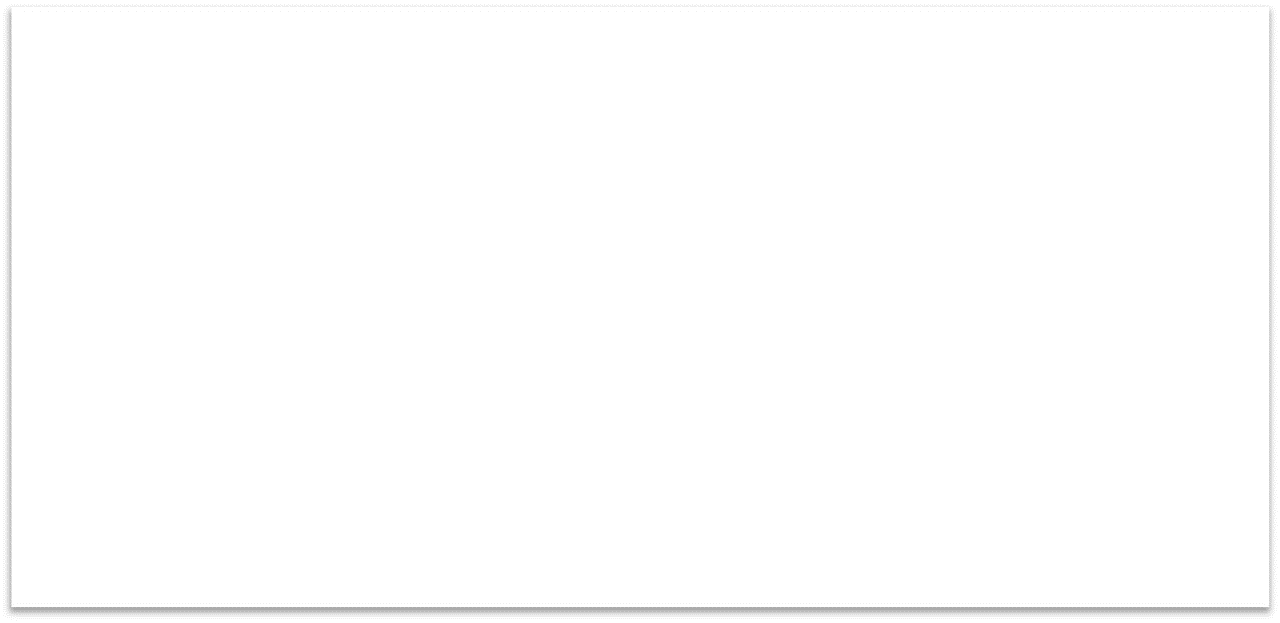 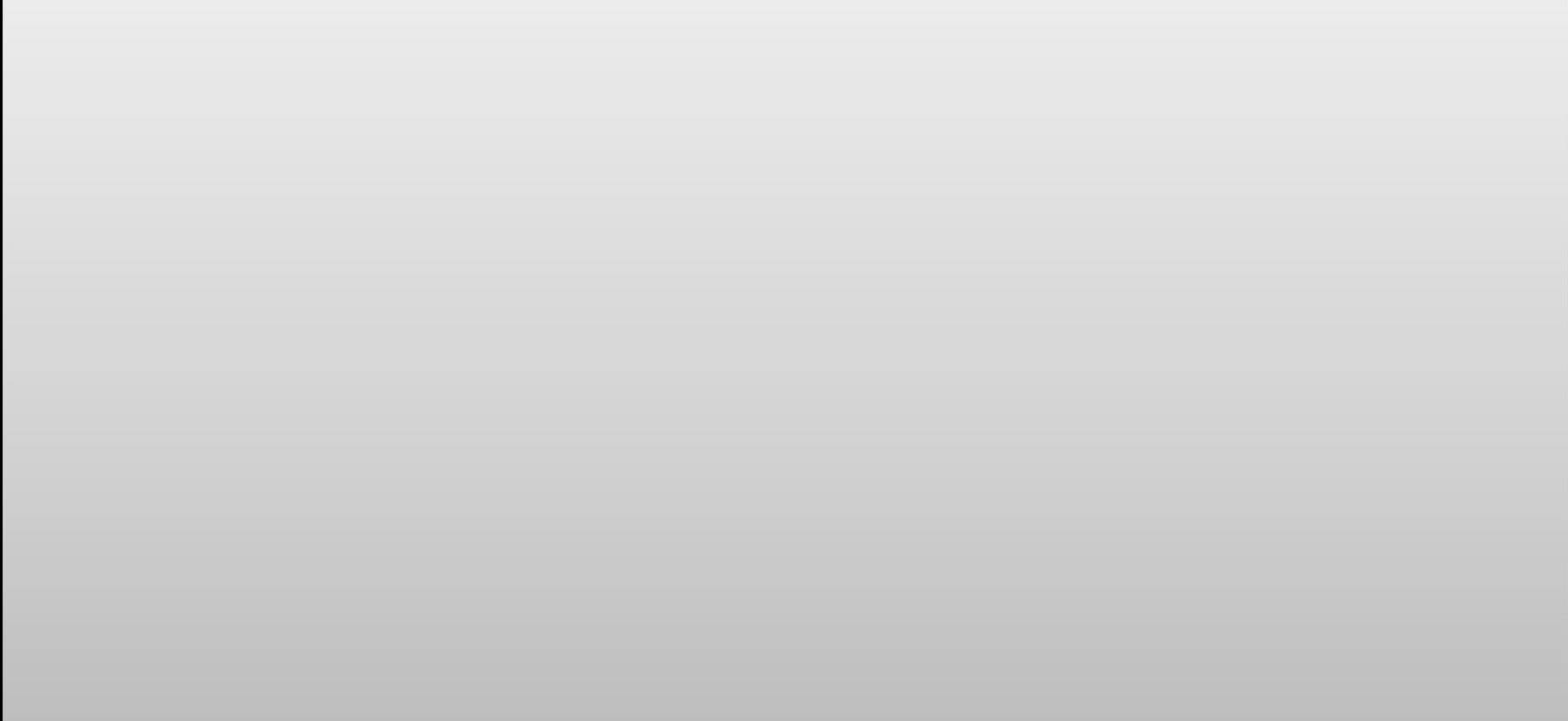 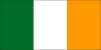 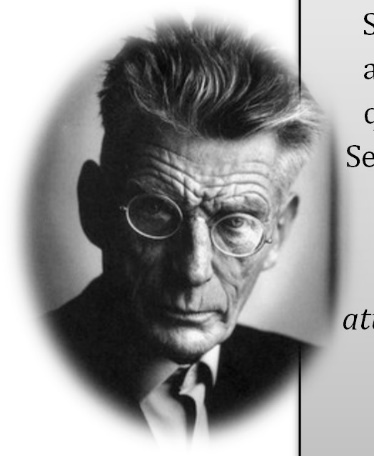 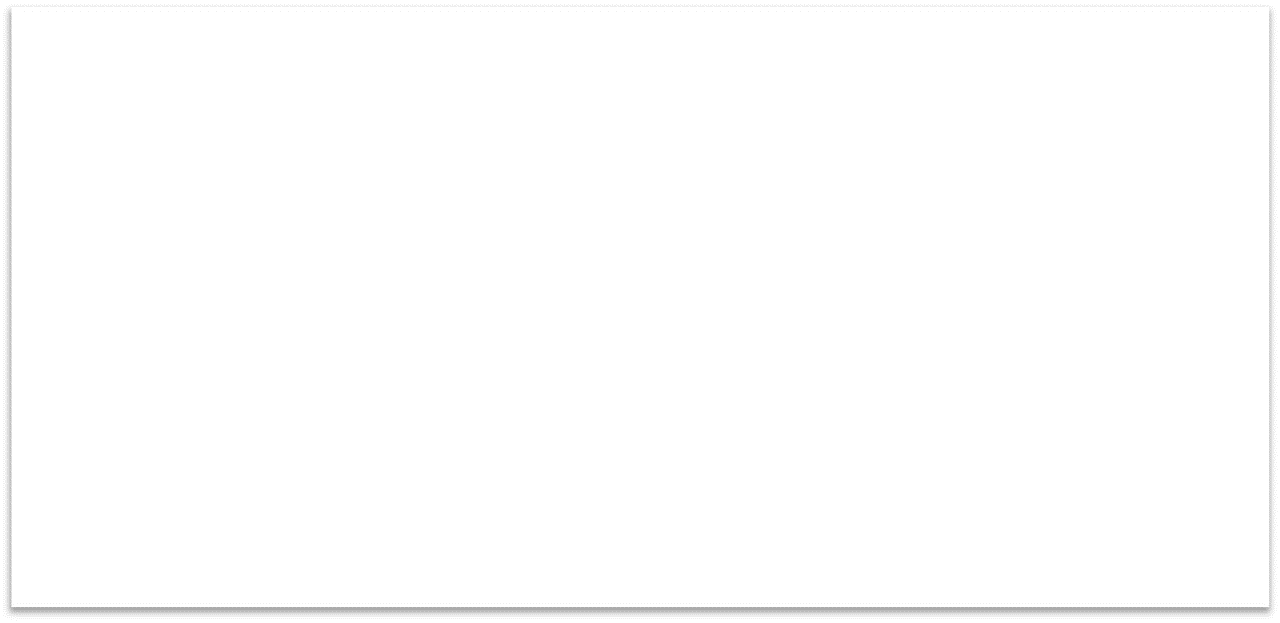 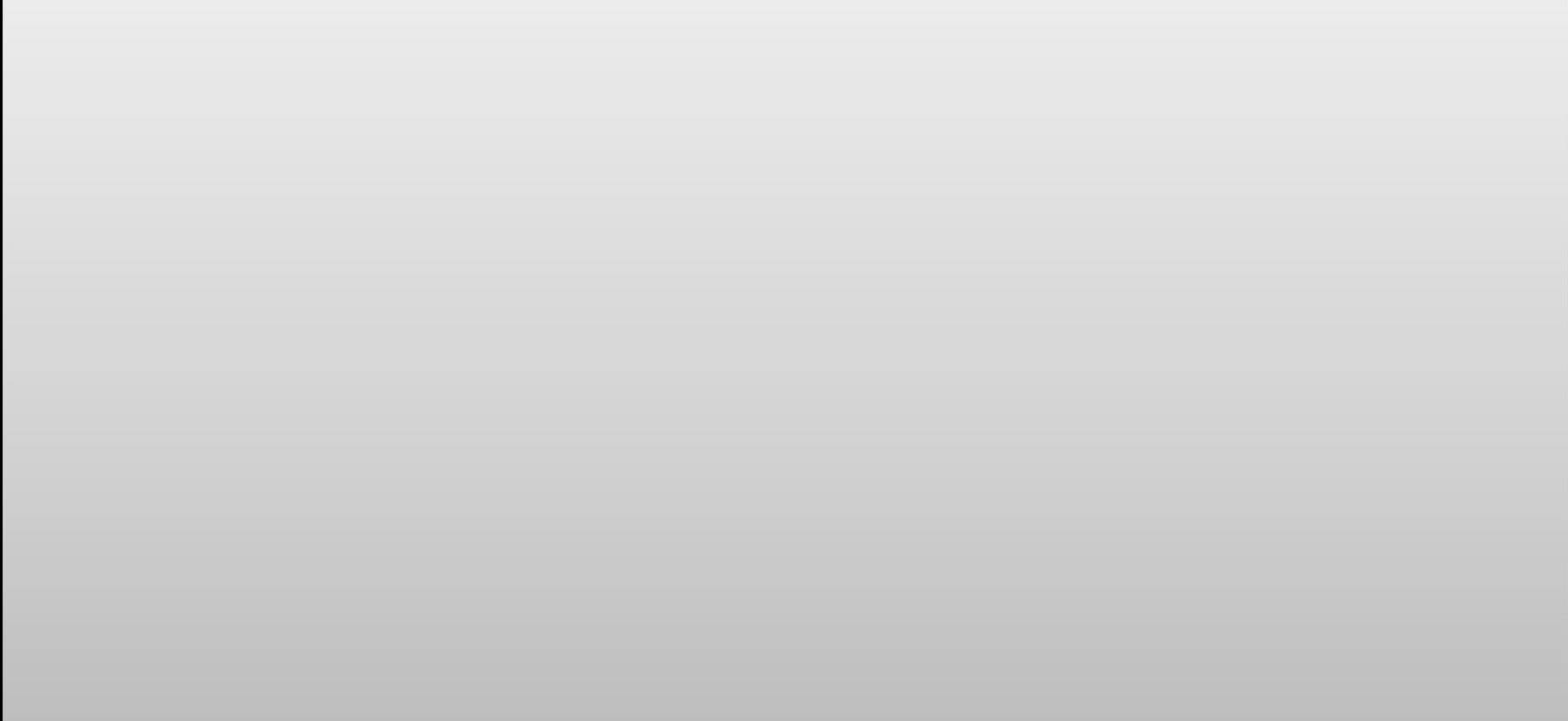 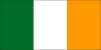 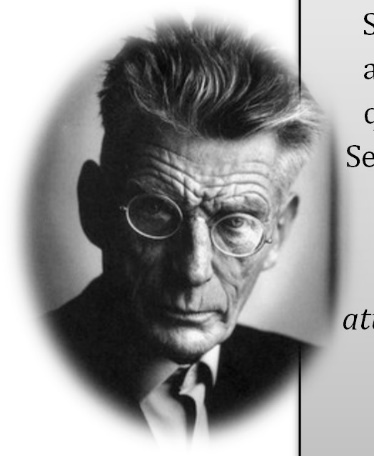 « Les larmes du monde sont immuables. Pour chacun qui se met à pleurer, quelque part un autre s’arrête. Il en va de même du rire. » -Pozzo, En attendant Godot.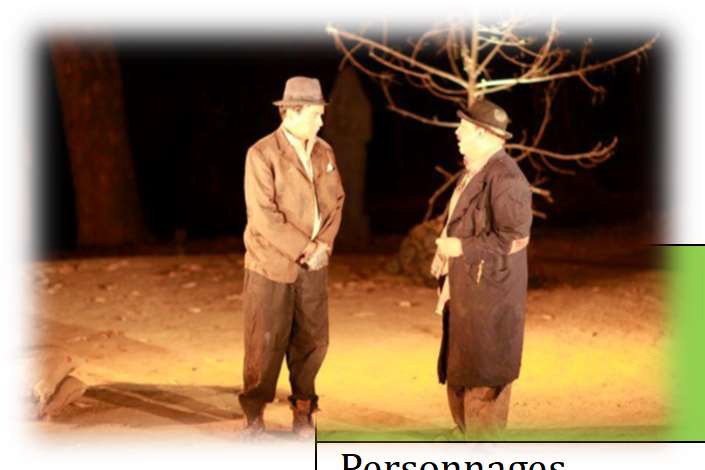 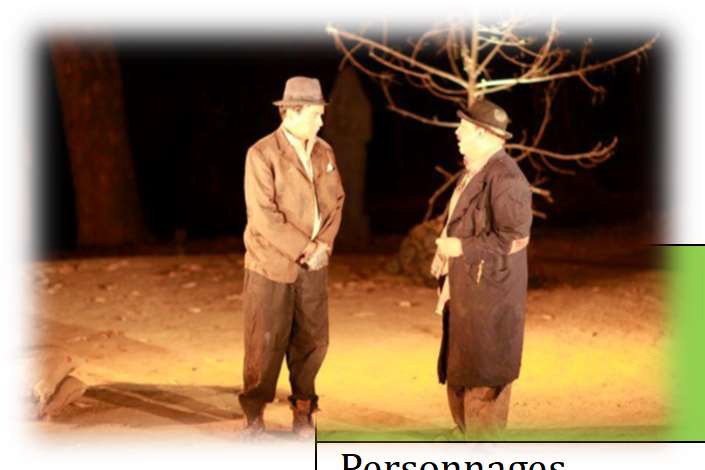 ESTRAGON (sans geste). –Par là. VLADIMIR. –Et on ne t’a pas battu? ESTRAGON. –Si… Pas trop.VLADIMIR. –Toujours les mêmes? ESTRAGON. –Les mêmes? Je ne sais pas.Silence.VLADIMIR. –Quand j’y pense… depuis le temps… je me demande ce que tu serais devenu… sans moi… (Avec décision.) Tu ne serais plus qu’un petit tas d’ossements à l’heure qu’il est, pas d’erreur.ESTRAGON (piqué au vif). –Et après?VLADIMIR (accablé). –C’est trop pour un seul homme. (Un temps. Avec vivacité.) D’un autre côté, à quoi bon se décourager à présent, voilà ce que je me dis. Il fallait y penser il y a une éternité, vers 1900.ESTRAGON. –Assez. Aide-moi à enlever cette saloperie.VLADIMIR. –La main dans la main on se serait jeté en bas de la tour Eiffel, parmi les premiers. On portait beau alors. Maintenant il est trop tard. On ne nous laisserait même pas monter. (Estragon s’acharne sur sa chaussure.)ESTRAGON. –Je me déchausse. Ça ne t’est jamais arrivé, à toi?VLADIMIR. –Depuis le temps que je te dis qu’il faut les enlever tous les jours. Tu ferais mieux de m’écouter.ESTRAGON (faiblement). –Aide-moi! VLADIMIR. –Tu as mal?ESTRAGON. –Mal! Il me demande si j’ai mal!VLADIMIR (avec emportement). –Il n’y a jamais que toi qui souffres! Moi je ne compte pas. Je voudrais pourtant te voir à ma place. Tu m’en dirais des nouvelles. ESTRAGON. –Tu as eu mal?VLADIMIR. –Mal! Il me demande si j’ai eu mal!ESTRAGON (pointant l’index). –Ce n’est pas une raison pour ne pas te boutonner. VLADIMIR (se penchant). –C’est vrai. (Il se boutonne.) Pas de laisser-aller dans les petites choses.ESTRAGON. –Qu’est-ce que tu veux que je te dise, tu attends toujours le dernier moment.VLADIMIR (rêveusement). –Le dernier moment… (Il médite.) C’est long, mais ce sera bon. Qui disait ça?ESTRAGON. –Tu ne veux pas m’aider?VLADIMIR. –Des fois je me dis que ça vient quand même. Alors je me sens tout drôle. (Il ôte son chapeau, regarde dedans, y promène sa main, le secoue, le remet.) Comment dire? Soulagé et en même temps… (il cherche)… épouvanté. (Avecemphase.) E-POU-VAN-TÉ. (Il ôte à nouveau son chapeau, regarde dedans.) Ça alors! (Il tape dessus comme pour en faire tomber quelque chose, regarde à nouveau dedans, le remet.) Enfin… (Estragon, au prix d’un suprême effort, parvient à enlever sa chaussure. Il regarde dedans, y promène sa main, la retourne, la secoue, cherche par terre s’il n’en est pas tombé quelque chose, ne trouve rien, passe sa main à nouveau dans sa chaussure, les yeux vagues.) –Alors?ESTRAGON. –Rien.VLADIMIR. –Fais voir. ESTRAGON. –Il n’y a rien à voir. VLADIMIR. –Essaie de la remettre.ESTRAGON (ayant examiné son pied). –Je vais le laisser respirer un peu. VLADIMIR. –Voilà l’homme tout entier, s’en prenant à sa chaussure alors que c’est son pied le coupable. (Il enlève encore une fois son chapeau, regarde dedans, y passe la main, le secoue, tape dessus, souffle dedans le remet.) Ça devient inquiétant. (Silence. Estragon agite son pied, en faisant jouer les orteils, afin que l’air y circule mieux.) Un des larrons fut sauvé. (Un temps.) C’est un pourcentage honnête. (Un temps.) Gogo…[…]Il se lève péniblement, va en boitillant vers la coulisse gauche, s’arrête, regarde au loin, la main en écran devant les yeux, se retourne, va vers la coulisse droite, regarde au loin. Vladimir le suit des yeux, puis va ramasser la chaussure, regarde dedans, la lâche précipitamment.VLADIMIR. –Pah! (Il se cache par terre.)Estragon revient au centre de la scène, regarde vers le fond.ESTRAGON. –Endroit délicieux. (Il se retourne, avance jusqu’à la rampe, regarde vers le public.) Aspects riants. (Il se tourne vers Vladimir.) Allons-nous-en.VLADIMIR. –On ne peut pas. ESTRAGON. –Pourquoi?VLADIMIR. –On attend Godot.ESTRAGON. –C’est vrai. (Un temps.) Tu es sûr que c’est ici? VLADIMIR. –Quoi?ESTRAGON. –Qu’il faut attendre.VLADIMIR. –Il a dit devant l’arbre. (Ils regardent l’arbre.) Tu en vois d’autres? ESTRAGON. –Qu’est-ce que c’est?VLADIMIR. –On dirait un saule. ESTRAGON. –Où sont les feuilles? VLADIMIR. –Il doit être mort.ESTRAGON. –Finis les pleurs.VLADIMIR. –Après son cheval.Silence.ESTRAGON. –Allons-nous-en.VLADIMIR. –Où? (Un temps.) Ce soir on couchera peut-être chez lui, au chaud, au sec, le ventre plein, sur la paille. Ça vaut la peine qu’on attende. Non?ESTRAGON. –Pas toute la nuit. VLADIMIR. –Il fait encore jour.Silence.ESTRAGON. –J’ai faim. VLADIMIR. –Veux-tu une carotte?ESTRAGON. –Il n’y a pas autre chose? VLADIMIR. –Je dois avoir quelques navets.ESTRAGON. –Donne-moi une carotte. (Vladimir fouille dans ses poches, en retire un navet et le donne à Estragon.) Merci. (Il mord dedans. Plaintivement.) C’est un navet. VLADIMIR. –Oh pardon! j’aurais juré une carotte. (Il fouille à nouveau dans ses poches, n’y trouve que des navets.) Tout ça c’est des navets. (Il cherche.) Attends, ça y est. (Il sort enfin une carotte et la donne à Estragon.) Voilà, mon cher. (Estragon l’essuie sur sa manche et commence à la manger.) Rends-moi le navet. (Estragon lui rend le navet.) Fais-la durer, il n’y en a plus.ESTRAGON (tout en mâchant.) –Je t’ai posé une question. VLADIMIR. –Ah.ESTRAGON. –Est-ce que tu m’as répondu? VLADIMIR. –Elle est bonne, ta carotte?ESTRAGON. –Elle est sucrée.VLADIMIR. –Tant mieux, tant mieux. (Un temps.) Qu’est-ce que tu voulais savoir? ESTRAGON. –Je ne me rappelle plus. (Il mâche.) C’est ça qui m’embête.[…]POZZO (en coulisse). –Plus vite! (Bruit de fouet. Pozzo paraît. Ils traversent la scène. Lucky passe devant Vladimir et Estragon et sort. Pozzo, ayant vu Vladimir et Estragon, s’arrête. La corde se tend. Pozzo tire violemment dessus.)Arrière! (Bruit de chute. C’est Lucky qui tombe avec tout son chargement. Vladimir et Estragon le regardent, partagés entre l’envie d’aller à son secours et la peur de se mêler de ce qui ne les regarde pas. Vladimir fait un pas vers Lucky, Estragon le retient par la manche.)VLADIMIR. –Lâche-moi! ESTRAGON. –Reste tranquille.POZZO. –Attention! Il est méchant. (Estragon et Vladimir le regardent.)Avec les étrangers.ESTRAGON (bas). –C’est lui? VLADIMIR. –Qui?ESTRAGON. –Voyons… VLADIMIR. –Godot?ESTRAGON. –Voilà.POZZO. –Je me présente Pozzo. VLADIMIR. –Mais non.ESTRAGON. –Il a dit Godot. VLADIMIR. –Mais non.ESTRAGON (à Pozzo). –Vous n’êtes pas monsieur Godot, monsieur?POZZO (d’une voix terrible). –Je suis Pozzo! (Silence.) Ce nom ne vous dit rien? (Silence.) Je vous demande si ce nom ne vous dit rien? Vladimir et Estragon s’interrogent du regard.ESTRAGON (faisant semblant de chercher.) –Bozzo… Bozzo… VLADIMIR (de même). –Pozzo…POZZO. –PPPZZO!ESTRAGON. –Ah! Pozzo… voyons… Pozzo… VLADIMIR. –C’est Pozzo ou Bozzo?ESTRAGON. –Pozzo… non, je ne vois pas.VLADIMIR (conciliant). –J’ai connu une famille Gozzo. La mère brodait au tambour.Pozzo avance, menaçant.ESTRAGON (vivement). –Nous ne sommes pas d’ici, monsieur.POZZO (s’arrêtant). –Vous êtes bien des êtres humains cependant. (Il met ses lunettes.) À ce que je vois. (Il enlève ses lunettes.) De la même espèce que moi. (Il éclate d’un rire énorme.) De la même espèce que Pozzo! D’origine divine!VLADIMIR. –C’est-à-dire…POZZO (tranchant). –Qui est Godot? ESTRAGON. –Godot?POZZO. –Vous m’avez pris pour Godot.ESTRAGON. –Oh non, monsieur, pas un seul instant, monsieur. VLADIMIR. –Eh bien, c’est un… c’est une connaissance.ESTRAGON. –Mais non, voyons, on le connaît à peine.VLADIMIR. –Évidemment… on ne le connaît pas très bien… mais tout de même… ESTRAGON. –Pour ma part je ne le reconnaîtrais même pas. […]CompréhensionDécrivez les personnages Estragon et Vladimir et dites en quoi ils correspondent aux caractéristiques du théâtre absurde. Appuyez votre réponse à l’aide d’éléments du texte.Quel langage de l’absurde est employé dans les dialogues de cet extrait. Appuyez votre réponse à l’aide d’éléments du texte.InterprétationL’incapacité à communiquer est un des thèmes de la pièce En attendant Godot. Justifiez la façon dont ce thème est exploité dans cette oeuvre en vous appuyant sur des éléments explicites et implicites de l’extrait et sur le langage de l’absurdité.Le vide de l’existence est également un des thèmes de cette pièce. Justifiez la façon dont ce thème est exploité dans cette œuvre en vous appuyant sur des éléments explicites et implicites de l’extrait.RéactionBien que la pièce ait été écrite en 1953, trouvez-vous que ces thèmes sont encore d’actualité aujourd’hui? Justifiez votre réponse en vous appuyant sur des éléments explicites et implicites du texte ainsi que sur vos sentiments, vos impressions, vos émotions, vos intérêts ou vos repères culturels, etc.Tâche 2 : Poser un regard critique sur des pièces de théâtreÀ la suite de la lecture et du visionnement de divers extraits de pièces de théâtre, vous connaissez un peu mieux l’univers dramatique et ses particularités. Vous êtes maintenant prêt à porter un jugement critique sur quelques-uns de ces extraits de pièces.Activité 1 : Choisir des critères d’appréciationIl est important de se rappeler qu’avant de porter un jugement critique sur une œuvre littéraire, vous devez avoir une compréhension juste du texte en question et de sa représentation, en avoir interprété différents éléments et y avoir réagi. De plus, rappelez-vous que pour porter un jugement critique, vous devez vous distancier du texte en définissant vos propres critères. Ainsi, les critères choisis vous permettront d’analyser l’œuvre sous différents angles pour en faire une appréciation plus approfondie.Lorsque vous faites part aux autres de votre appréciation, vous devez vous appuyer sur des extraits, des exemples ou des  passages de l’œuvre. Vous comparez aussi l’œuvre avec d’autres œuvres faisant partie de vos repères culturels.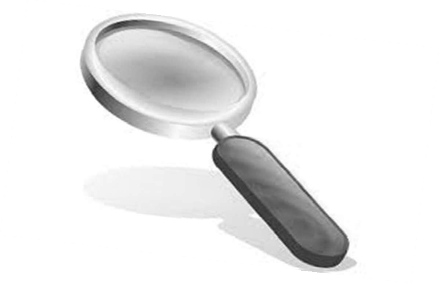 Les critères d’appréciation peuvent porter sur les aspects suivants de l’œuvre : les références, le contenu, l’organisation, le point de vueet la langue utilisée. Par la suite, vous devez davantage les définir. Un critère est toujours   composé   d’un   élément  d’observation  et   d’un   qualifiant  comme   la pertinence, la qualité, la justesse, l’intérêt, etc.Quelques exemples de critères d’appréciation d’œuvres littérairesTable de conseillance pédagogique de français au secondaire pour l’Île de Montréal,                                                       Adaptation du SC français de la Montérégie, référentiel Les quatre dimensions de la lecture, CS l’île de Montréal, 2010-2011Ce schéma représente quelques exemples de critères d’appréciation. Toutefois, vous pouvez personnaliser certains de ces critères ou bien formuler les vôtres.Choisissez un extrait de pièce de théâtre que vous avez lu précédemment et que vous avez aimé (Le Barbier de Séville, l’École des femmes, Albertine, en cinq temps, Le Cid ou En attendant Godot). Dans le schéma suivant, identifiez ce qui vous a plu de la pièce. Ceci vous aidera à choisir et à formuler vos critères  d’appréciation.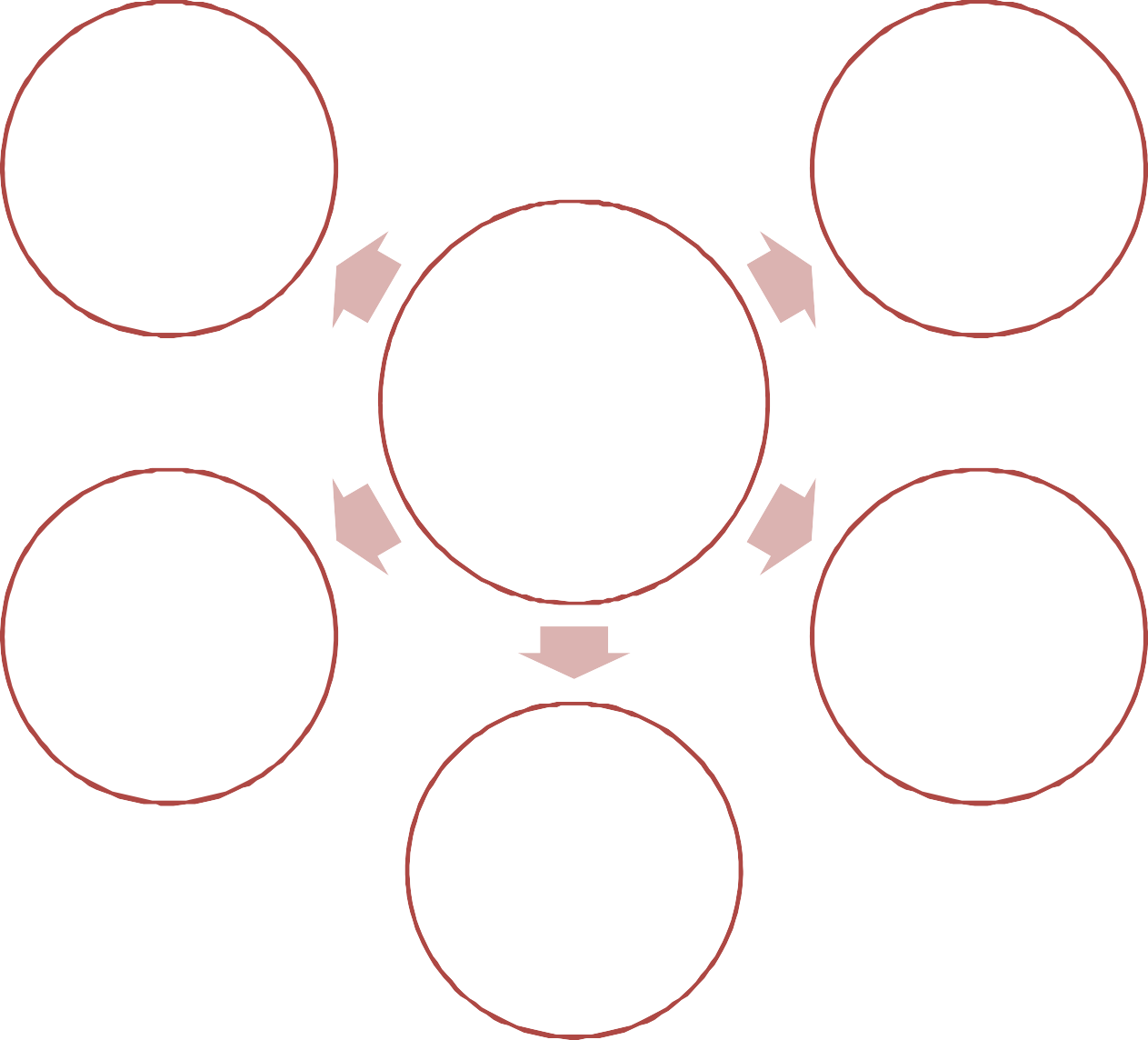 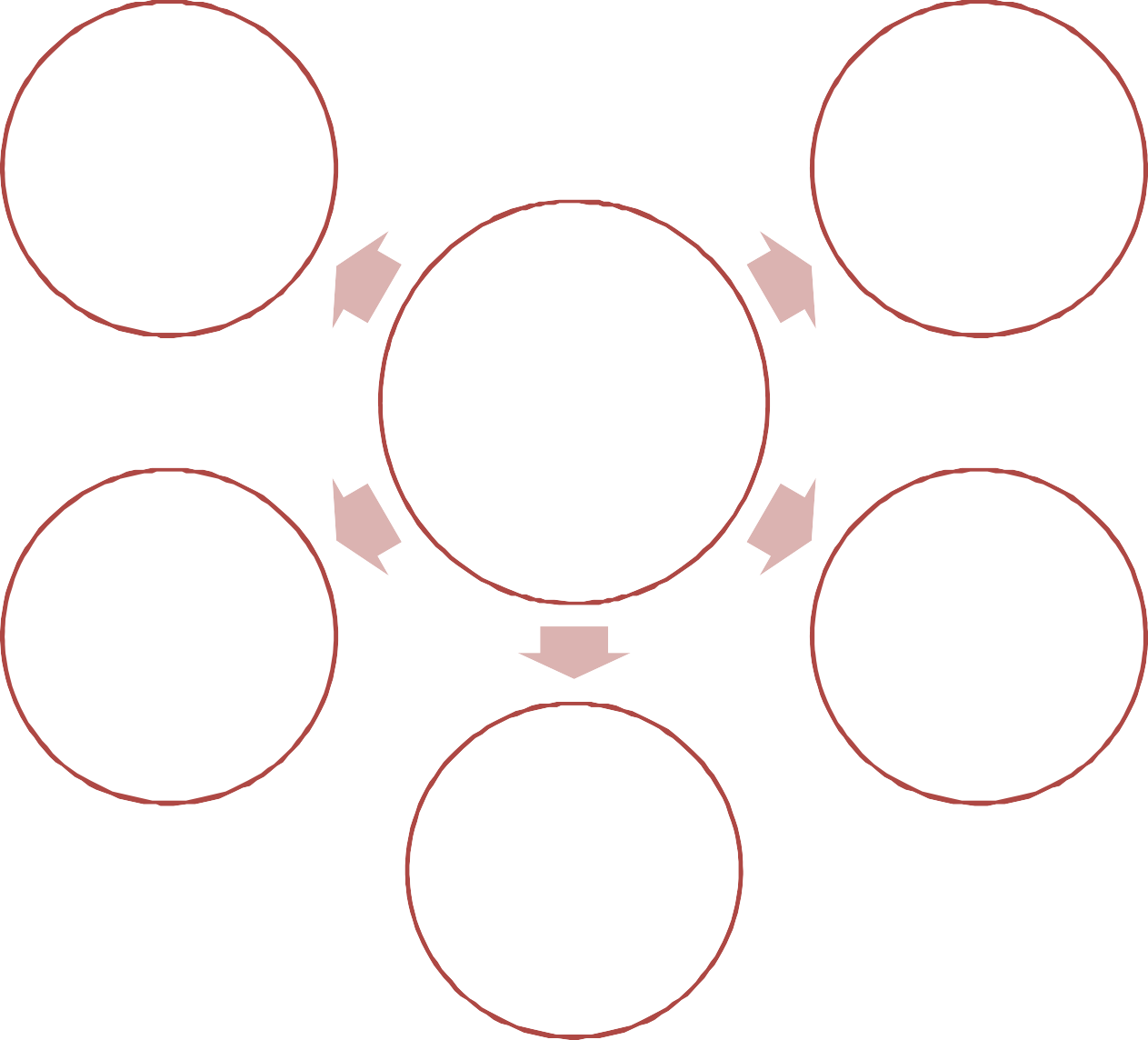 Donnez votre appréciation de l’œuvre choisie à l’aide de deux critères de votre choix. Justifiez votre réponse en vous appuyant sur des éléments du texte et en faisant des liens avec vos repères culturels.1er critère2e critèreCette fois, choisissez un extrait de pièce de théâtre que vous avez lu précédemment et relevez des éléments qui vous ont moins plu (Le Barbier de Séville, l’École des femmes, Albertine, en cinq temps, Le Cid ou En attendant Godot). Dans le schéma suivant, identifiez ce qui vous a moins plu de la pièce.Ceci vous aidera à choisir et à formuler vos critères d’appréciation.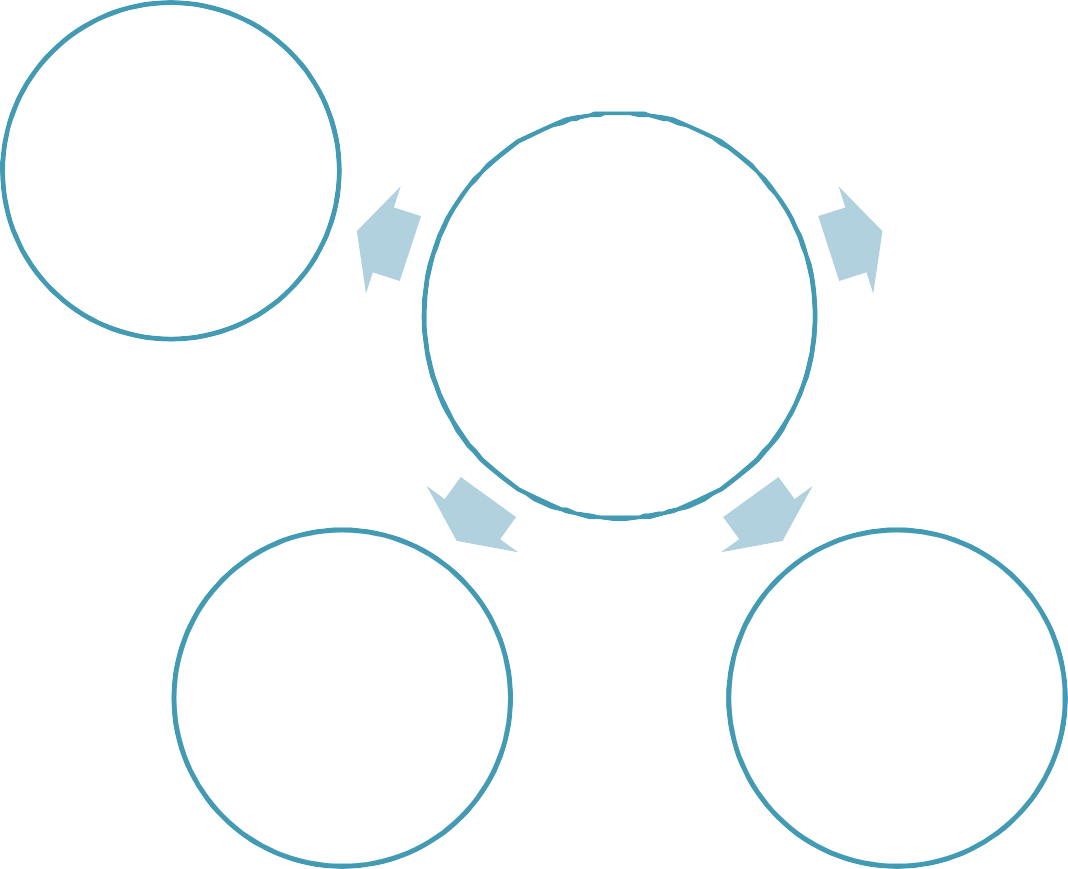 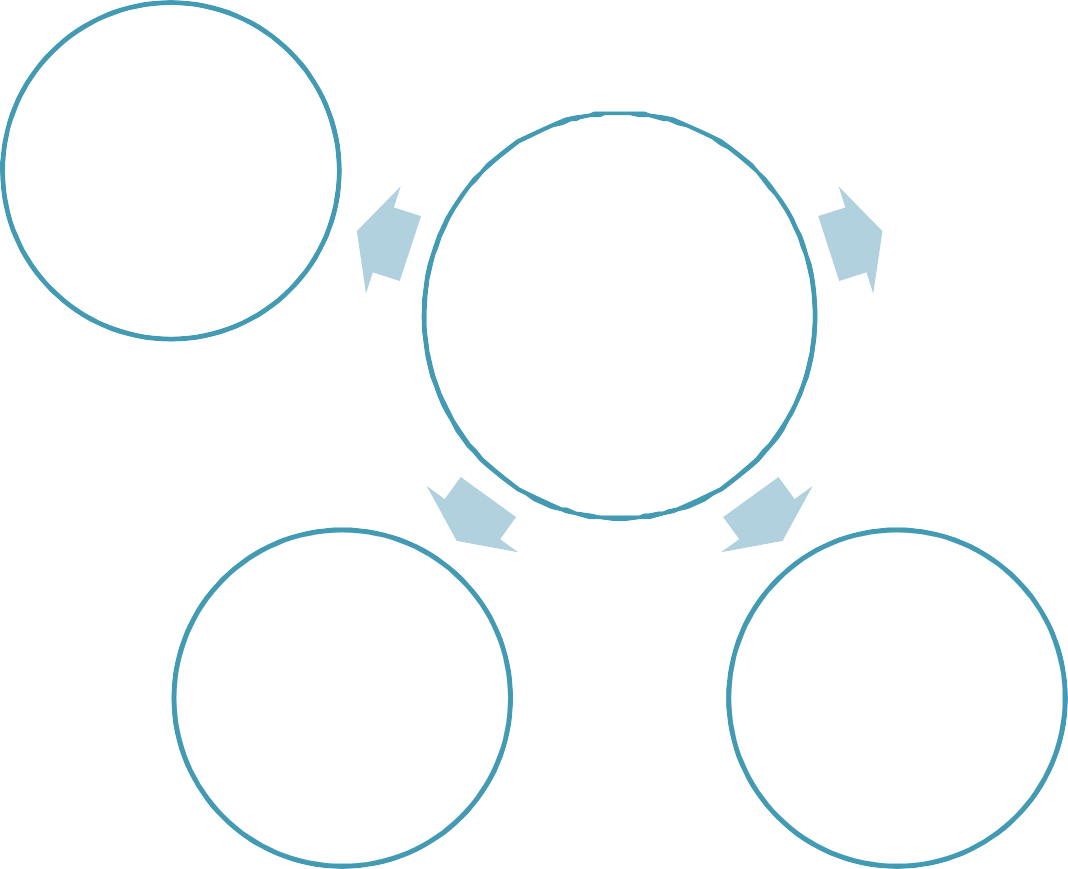 Donnez votre appréciation de l’œuvre choisie à l’aide d’un critère de votre choix. Justifiez votre réponse en vous appuyant sur des éléments du texte et en faisant des liens avec vos repères culturels.Choisissez un extrait de pièce de théâtre que vous avez visionné précédemment (Le bruit des os qui craquent, l’École des femmes ou Le Cid). Dans le schéma suivant, identifiez ce qui vous a plu et déplu de la pièce. Ceci vous aidera à choisir et à formuler vos critères d’appréciation.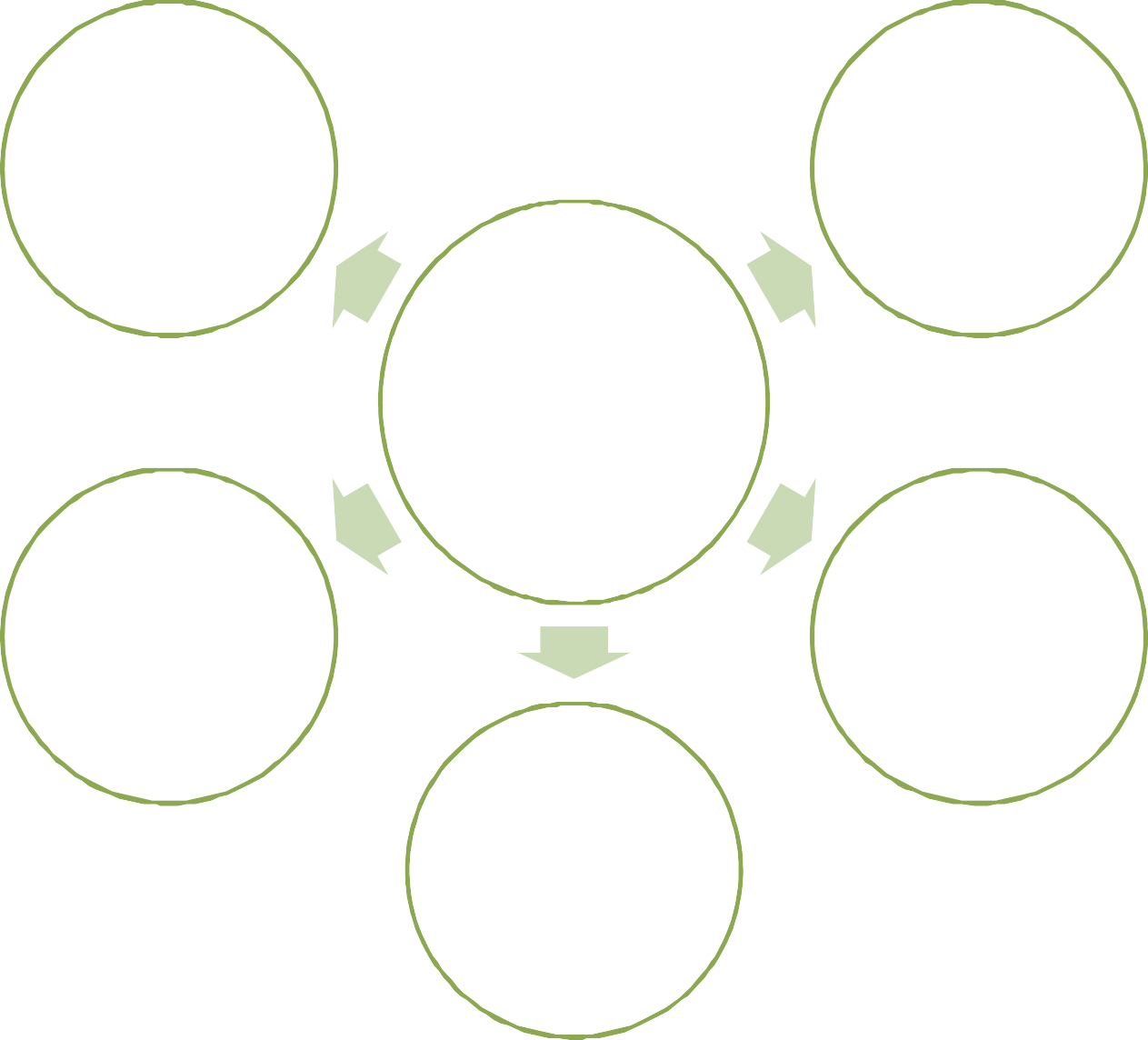 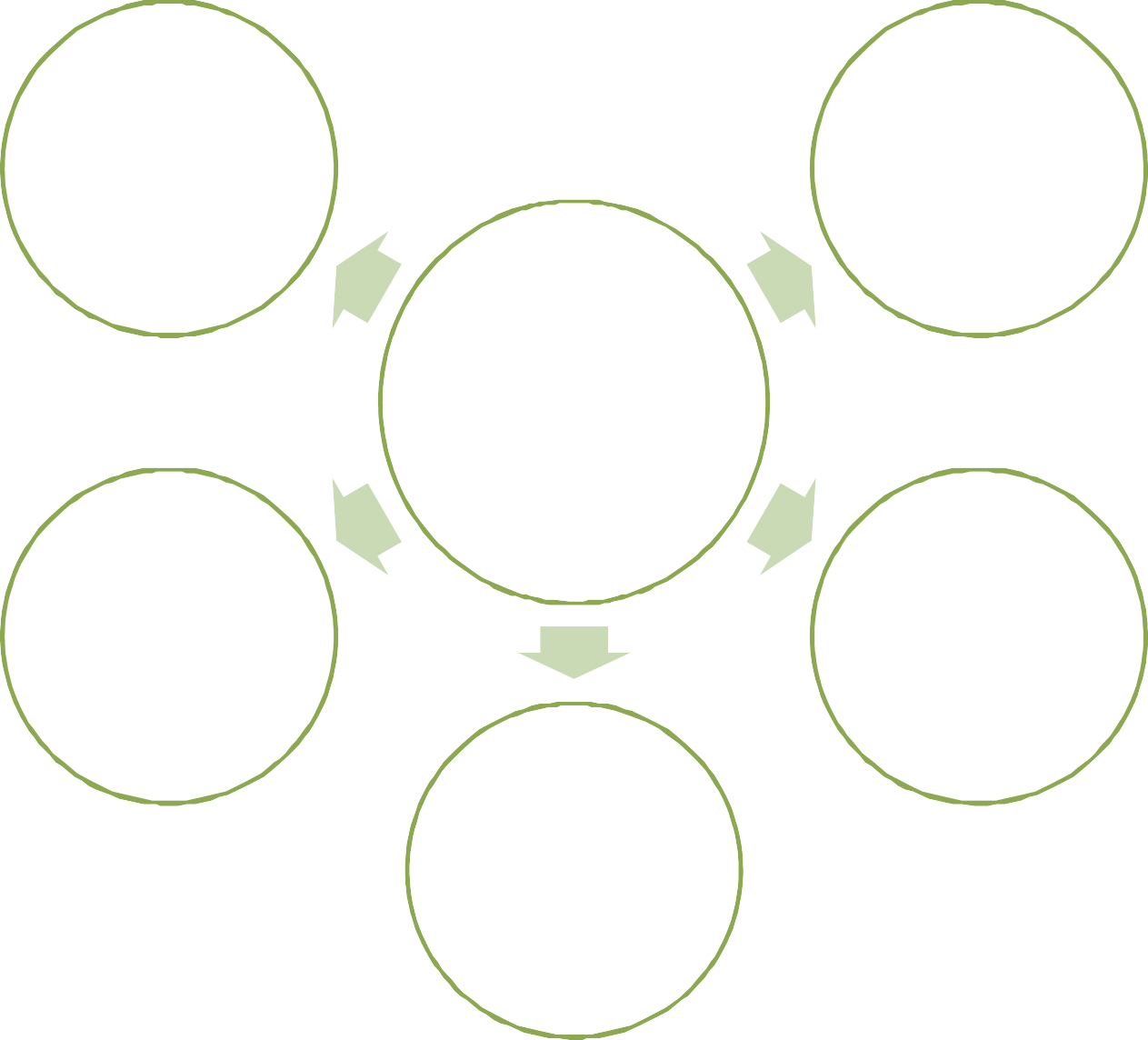 Donnez votre appréciation de l’œuvre choisie à l’aide de deux critères de votre choix. Justifiez votre réponse en vous appuyant sur des éléments de l’extrait de la vidéo et en faisant des liens avec vos repères culturels.1er critère2e critèreD’où viennent les auteurs que vous avez découverts?Québec	France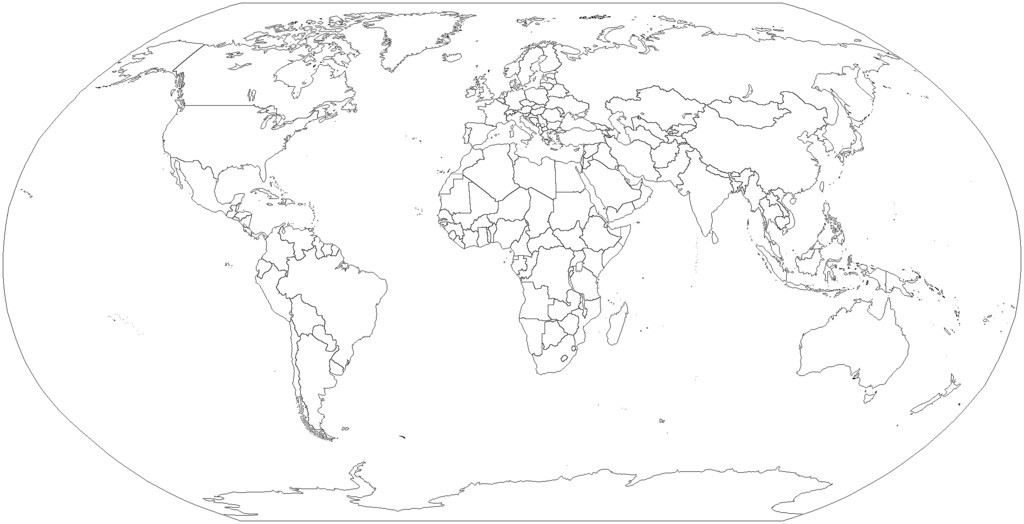 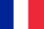 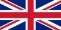 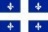 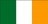 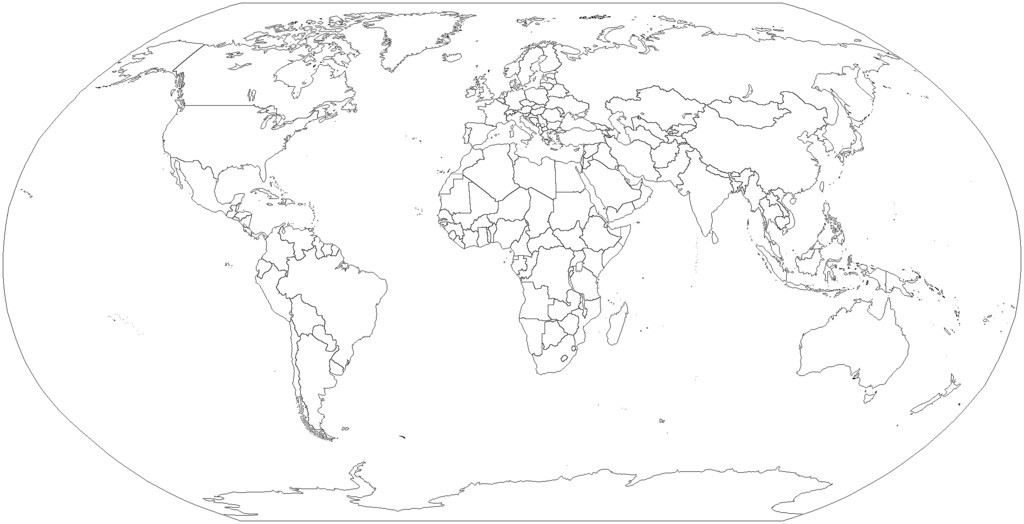 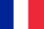 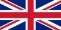 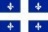 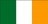 Royaume-Uni IrlandeSources consultéesSite Internet : Allo profPILOTE, Carole, Guide littéraire 2e  édition, Beauchemin Chenelière éducation, 2007. Biographie de Molière : http://www.linternaute.com/biographie/moliere/Le référentiel, les quatre dimensions de la lecture de la table de conseillance pédagogique de l’ile de Montréal. Adapté par le SC français de la Montérégie.Chartrand, Suzanne-G., Émery-Bruneau, J. et Sénéchal, K. avec la coll. de Pascal Riverin (2015). Caractéristiques de 50 genres pour développer les compétences langagières en français. Québec : Didactica, c.é.f.; en ligne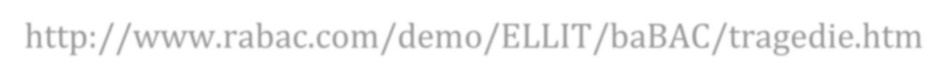 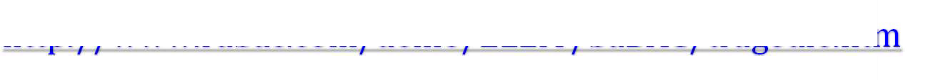 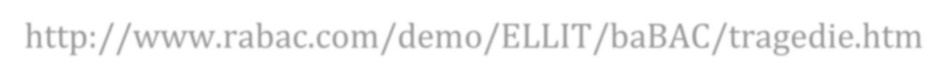 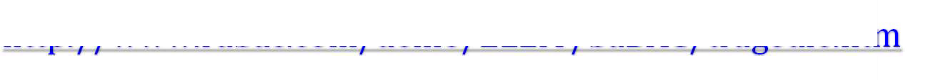 https://www.erudit.org/fr/revues/jeu/2012-n144-jeu0345/67742ac.pdfhttps://www.bac-l.net/document/francais/le-theatre-de-labsurde-francais-  premiere-l-2225.htmlPièces de théâtre utilisées :BEAUMARCHAIS, Le Barbier de Séville (texte intégral), Éditions Larousse, Petits Classiques, pages 54 à 62.TREMBLAY, Michel, Albertine, en cinq temps, Leméac Éditeur, 2007, pages 6, 7, 24 à 29, 36.MOLIÈRE, L’École des femmes (texte intégral), Groupe Modulo, pages 24 à 46.CORNEILLE, Le Cid (texte intégral), Éditions Larousse, Petits Classiques, pages 20, 37 à 41.En attendant Godot, https://docs.google.com/viewer?a=v&pid=sites&srcid=ZGVmYXVsdGRvbWFpbnx3 ZWJxdWVzdHV2am9zZWNvdG98Z3g6MjEyMmMxOGI1MDc4NWZiYwHA ha!...,https://www.erudit.org/fr/revues/jeu/2012-n144-jeu0345/67742ac.pdf90Images (Google images : filtre utilisé droits d’auteurs autorisés) :Page couverture : http://evasion-online.com/search/masque-theatreRacine : http://etudes-litteraires.blogspot.ca/p/le-xviie-siecle.htmlShakespeare : https://shakespearequotesapp.wordpress.com/Barbier de Séville : https://upload.wikimedia.org/wikipedia/commons/f/f1/Dazincourt_Barbier_1775. jpgBeaumarchais : https://fr.wikipedia.org/wiki/Fichier:Jean- Marc_Nattier,_Portrait_de_Pierre-Augustin_Caron_de_Beaumarchais_(1755).jpgMichel Tremblay : http://www.banq.qc.ca/a_propos_banq/salle_de_presse/nouvelles/nouvelle.html?n_id=377b0354-e86c-477a-8902-188bc7f0e4a6Albertine, en cinq temps : https://nac-cna.ca/fr/event/5940Molière : https://commons.wikimedia.org/wiki/File:Moli%C3%A8re_Mignard_Chantilly.jpgPierre Corneille : https://commons.wikimedia.org/wiki/File:Pierre_Corneille_2.jpgL’École des femmes : https://commons.wikimedia.org/wiki/File:L%27Escole_des_femmes_Chauveau.jpgRéjean Ducharme :https://www.ledevoir.com/societe/506619/sur-les-ceremonies-pour- commemorer-rejean-ducharmeSamuel Beckett :https://www.babelio.com/auteur/Samuel-Beckett/2677/photosLa composition dramatiqueLa composition dramatiqueUn acteL’acte est la plus grande division du texte dramatique. Initialement, l’acte correspondait à une étape importante dans le déroulement de l’action. Les actes étaient délimités avec les tombées de rideau. La fin d’un acte annonçait le commencement d’un autre acte dans un lieu différent et un autre temps.Une scèneLa scène est la plus petite division de la structure classique du théâtre. C’est une partie d’un acte ou d’un tableau au cours de laquelle la scène est occupée par les mêmes personnages. Au départ, dans le théâtre classique, une scène commençait et se terminait à chaque entrée et sortie d’un personnage.Un tableauLe tableau est la partie d’un acte qui se caractérise par un changement de décor (de lieu). Dans le théâtre contemporain, il se peut que la pièce ne soit pas divisée en actes, mais plutôt en tableaux. Ainsi, dans ce cas, les scènes ne sont pas liées aux entrées et aux sorties des personnages.Le monologue, appelé aussi soliloqueC’est le discours d’un personnage qui est, ou se croit, seul sur scène. Ainsi, on peut donc dire que le personnage se parle à lui-même, il « pense à haute voix ». Le monologue permet de dévoiler les sentiments d’un personnage, il peut aussi traduire un moment de réflexion pour ce dernier.L’apartéL’aparté constitue une réplique qu’un personnage dit  « à part » des autres afin que ces derniers ne l’entendent pas. Ainsi, le personnage s’adresse directement au public. Par l’aparté, le personnage peut dévoiler ses pensées secrètes, des vérités.La tiradeIl s’agit d’une tirade lorsque la réplique d’un personnage est très longue. La tirade s’adresse à un personnage contrairement au monologue. Elle permet au personnage de développer son argumentation ou de  se confier, de parler librement de ses sentiments, et ce, avec lyrisme.Le théâtre classique en comprend beaucoup.Le polylogueC’est un dialogue à plusieurs personnages où les paroles s’entrecroisent (peut être harmonieux ou cacophonique).Le Barbier de Séville (extrait)De BeaumarchaisPersonnagesLE COMTE ALMAVIVA, grand d’Espagne1, amant2 inconnu de Rosine. BARTHOLO, médecin, tuteur de Rosine.ROSINE, jeune personne d’extraction noble, et pupille de Bartholo. FIGARO, barbier de Séville.⦋…⦌La scène est à Séville, dans la rue et sous la fenêtre de Rosine, au premier acte ; et le reste de la pièce dans la maison du docteur Bartholo.ACTE PREMIERScène I Le théâtre représente une rue de Séville, où toutes les croisées sont grillées3.LE COMTE seul, en grand manteau brun et chapeau rabattu. Il tire sa montre en se promenant.Le jour est moins avancé que je ne croyais. L’heure à laquelle elle a coutume de se montrer derrière sa jalousie4 est encore éloignée. N’importe ; il vaut mieux arriver trop tôt que de manquer l’instant de la voir. Si quelque aimable de la Cour pouvait me deviner à cent lieues de Madrid, arrêté tous les matins sous les fenêtres d’une femme à qui je n’ai jamais parlé, il me prendrait pour un Espagnol du temps d’Isabelle5… Pourquoi non ? Chacun court après le bonheur. Il est pour moi dans le cœur de Rosine… Mais quoi ! suivre une femme à Séville, quand Madrid et la Cour offrent de toutes parts des plaisirs si faciles ? Et c’est cela même que je fuis ! Je suis las des conquêtes que l’intérêt, la convenance ou la vanité nous présentent sans cesse. Il est si doux d’être aimé pour soi-même; et si je pouvais m’assurer sous ce déguisement… Au diable l’importun !Scène IIFIGARO, LE COMTE, caché.FIGARO, une guitare sur le dos attachée en bandoulière avec un large ruban ; il chantonne gaiement, un papier et un crayon à la main.Bannissons le chagrin, Il nous consume :L’École des femmes (extrait)De MolièreRésuméArnolphe, un aristocrate d’âge mûr, surnommé M. de la Souche, envisage d’épouser sa pupille, Agnès, qu’il a fait élever dans un couvent en la privant de toute instruction. Il informe son ami Chrysalde de son désir. Toutefois, il apprend que le fils de son ami Oronte, Horace, est amoureux d’Agnès. Ce dernier sait qu’un certain M. de la Souche souhaite épouser son amante, mais il ignore qui est cet homme.Oronte, pour sa part, souhaite marier son fils avec la fille d’Enrique. Ainsi, Horace demande à Arnolphe de l’aider. Ce dernier accepte avec ironie. Horace réalise un peu plus tard qu’Arnolphe et M. de la Souche sont en fait la même personne. On apprend qu’Agnès est la fille d’Enrique, le beau-frère de Chrysalde. Agnès et Horace peuvent alors se marier.PersonnagesArnolphe, autrement Monsieur de la Souche Agnès, jeune fille innocente, élevée par Arnolphe Horace, amant d’AgnèsAlain, paysan, valet d’Arnolphe  Georgette, paysanne, servante d’Arnlophe Chrysalde, ami de d’ArnolpheEnrique, beau-frère de ChrysaldeOronte, père d’Horace et grand ami d’ArnolpheLa scène est dans une place de ville.Acte 1SCÈNE 1. CHRYSALDE, ARNOLPHE.CHRYSALDEVous venez, dites-vous, pour lui donner la main26 ?ARNOLPHEOui, je veux terminer la chose dans27 demain.CHRYSALDENous sommes ici seuls, et l’on peut, ce me semble, Sans craindre d’être ouïs, y discourir ensemble.Albertine, en cinq temps (extrait)De Michel TremblayMise en contexteÀ l’aube de sa mort dans une maison de retraite, Albertine, avec un sentiment de culpabilité qui la hante, fait un bilan de sa vie, une vie remplie de drames. À travers le polylogue de ses voix introspectives (voix qui observent, examinent et appliquent leur attention à analyser leurs pensées, sentiments et états d'âme), les 5 personnages d’Albertine dialoguent entre elles. Sa sœur Madeleine participe, elle aussi, aux confidences d’Albertine.PersonnagesAlbertine à trente ans est assise sur la galerie de la maison de sa mère, à Duhamel, en 1942.Albertine à quarante ans se berce sur le balcon de la rue Fabre, en 1952.Albertine à cinquante ans est accoudée au comptoir du restaurant du parc Lafontaine, en 1962.Albertine à soixante ans rôde autour de son lit, en 1972.Albertine à soixante-dix ans vient d’arriver dans un centre d’accueil pour vieillards, en 1982.Madeleine n’a pas d’âge. Elle sert de confidente aux cinq Albertine.Albertine à soixante-dix entre dans sa chambre, au centre d’accueil pour vieillards. Elle parle par petites phrases hachées, presque chantantes. Elle a ce ton d’insouciance de ceux qui reviennent de très loin. C’est une vieille toute menue, presque trottinante.⦋…⦌MADELEINE. Y’a pas moyen de parler avec toi, c’est pas de notre faute! Tu te pompes aussitôt qu’on te dit quequ’chose pis tu fesses n’importe comment sans réfléchir!ALBERTINE À 40 ANS. C’est ça, dis comme moman! MADELEINE. J’le sais pas c’qu’a dit, moman…ALBERTINE À 40 ANS. Madeleine! Tu me mens en pleine face! (Silence.) Tu vois, tu peux rien me répondre…MADELEINE. Que c’est que tu veux répondre à quelqu’un de têtu comme toi!ALBERTINE À 70 ANS. Pauvre Madeleine… J’t’en ai fait voir de toutes les couleurs, hein … mais j’sais pas si tu savais à quel point j’t’aimais.Madeleine la regarde.Le Cid (extrait)De CorneilleMise en contexteÀ Séville, une querelle éclate entre don Diègue et le comte Gomès. D dernier qui a été désigné pour être le gouverneur du prince, deman de combattre le comte Gomès puisqu’il lui a donné un soufflet69. Ro cette requête, car le comte Gomès est le père de Chimène, son amouPersonnagesDon Diègue : père de don RodrigueDon Gomès : comte de Gormas, père de Chimène Don Rodrigue : amant de ChimèneChimène : fille de don Gomès⦋…⦌⦋…⦌Acte 1-Scène 5Scène 5 - DON DIÈGUE, DON RODRIGUEDON DIÈGUERodrigue, as-tu du cœur70 ?DON RODRIGUETout autre que mon père L'éprouverait sur l'heure.DON DIÈGUEAgréable colère !Digne ressentiment71 à ma douleur bien doux ! Je reconnais mon sang72 à ce noble courroux ; Ma jeunesse revit en cette ardeur si prompte.Viens, mon fils, viens, mon sang, viens réparer ma honte ; Viens me venger.Un langage de l’absurditéLe  langage		Les personnages d’une pièce absurde peuvent parler et désarticulé,		parler, sans s'écouter les uns les autres, se répondent l'expression   du   non-	sans  se  répondre,  et  cumuler  les  clichés  de  langage sens	(phrases  préconstruites,  idées  préconçues).  La  paroleest existante, mais elle est vide de sens, c’est pourquoi on parlera de langage désarticulé. Il survient principalement lors des dialogues et des polylogues.Le  langage-fleuve  ou	La perte de sens du discours d’un personnage vient ici surabondant	avec un trop plein de mots ou une surabondance de paroles. Le monologue rend propice l’expression de celangage absurde.Le  silence  ou	Il peut arriver qu’un personnage soit sourd et muet oul’absence  de  paroles	qu’il se voit contraint de garder le silence par diversescirconstances alors qu’il a un message à transmettre. Samuel Beckett aboutit la mise en scène du silence en écrivant un texte uniquement composé de didascalies, d'indications de jeu pour le comédien, sans aucune parole à prononcer. Le sentiment d'incompréhension de la vie par le personnage est alors illustré par ses actions, ainsi que par son absence totale de parole, d'expression.En attendant Godot (extrait)De BeckettEstragon Vladimir Pozzo Lucky […]Acte premierRoute à la campagne, avec arbre. SoirEstragon, assis sur une pierre, essaie d’enlever sa chaussure. Il s’y acharne des deux mains, en ahanant. Il s’arrête, à bout de forces, se repose en haletant, recommence. Même jeu.Entre Vladimir.ESTRAGON (renonçant à nouveau). –Rien à faire.VLADIMIR (s’approchant à petits pas raides, les jambes écartées). – Je commence à le croire. (Il s’immobilise.) J’ai longtemps résisté à cette pensée, en me disant, Vladimir, sois raisonnable. Tu n’as pas encore tout essayé. Et je reprenais le combat. (Il se recueille, songeant au combat. À Estragon.) –Alors te revoilà, toi.ESTRAGON. –Tu crois?VLADIMIR. –Je suis content de te revoir. Je te croyais parti pour toujours. ESTRAGON. –Moi aussi.VLADIMIR. –Que faire pour fêter cette réunion? (Il réfléchit.) Lève-toi que je t’embrasse. (Il tend la main à Estragon.)ESTRAGON (avec irritation). –Tout à l’heure, tout à l’heure.Silence.VLADIMIR (froissé, froidement). –Peut-on savoir où monsieur a passé la nuit? ESTRAGON. –Dans un fossé.VLADIMIR (épaté). –Un fossé! Où ça?